Пистис СофияВступительное слово к "Пистис Софии"в комментариях Е. П. БлаватскойАскевианский кодекс в Британском музее известен под названием "Пистис София". Коптский манускрипт является полным, за немногими исключениями, отмеченными ниже, находится в прекрасном состоянии и содержит материалы валентинианской, или орфической, школы гностицизма. "Пистис София" написана на диалекте Верхнего Египта, так называемом фивейском, или саидском. Это перевод с греческого языка, поскольку весь текст изобилует греческими словами, главным образом техническими терминами и именами. Это произошло по той причине, что переводчик не смог найти подходящих терминов в коптском (фивейском, или саидском), чтобы выразить идеи, содержащиеся в греческой рукописи. Такие термины и имена были попросту транслитерированы с греческого языка. Разные компетентные ученые, изучавшие "Пистис Софию", не пришли к общему мнению относительно ее возраста, но обычно время ее написания располагают между 2 и 3 веками нашей эры. Многочисленные цитаты из Ветхого и Нового Заветов не дают ключа к более точной датировке.Манускрипт состоит из 346 страниц, написанных на обеих сторонах пергамента в два столбца, и переплетенных подобно современным книгам. Страницы пронумерованы коптскими цифрами, удостоверяя тот факт, что лишь четыре листа (восемь страниц) были утрачены с тех пор, как рукопись была переплетена. Она содержит части пяти "книг", ни одна из которых не является полной. Рукопись является плодом работы нескольких переписчиков, которые могут быть ответственны за пропуски и повторения, которые обнаруживаются в некоторых местах. Она была названа "Пистис Софией", потому что в верхней части одной из страниц имеется едва заметная, выцветшая от времени, надпись на коптском языке "Второй том Пистис Софии". Этот манускрипт был приобретен в 1785 году Британским музеем при покупке библиотеки д-ра А. Эскью. Каким образом получил эту рукопись сам д-р Эскью, остается тайной.Самым ранним упоминанием о рукописи "Пистис Софии" является утверждение (неподтвержденное) о том, что в 1770 г. Ч. Г. Уойд опубликовал в "British Theological Magazine" некую статью о "Пистис Софии". Дж. Р. С. Мид безуспешно пытался обнаружить такой журнал или какую-либо статью по этому вопросу, написанную примерно в это время. Ч. Г. Уойд был издателем текста Нового Завета, сопоставленного со знаменитым Александрийским кодексом. Он считал временем написания рукописи "Пистис Софии" третье столетие нашей эры. В 1773 и 1778 годах статьи Уойда о "Пистис Софии" появились в журналах, выходящих во Франции и в Германии. В 1779 году Уойд от руки скопировал весь манускрипт Эскью и Бруцианский сборник, но тогда никакого перевода опубликовано не было. В 1838 - 1840 годах манускрипт был скопирован французским ученым Дюлаурье, но перевод опять-таки не увидел свет.В 1848 году М. Г. Шварц снял копию с рукописи "Пистис Софии" и сделал ее латинский перевод, который был отредактирован после его смерти Ю. Г. Петерманном и опубликован в 1851 году. Все ранние переводы "Пистис Софии" на английский язык являются переводами с латинской версии Шварца.Впервые частичный английский перевод был опубликован Ч. У. Кингом во втором издании (1887) его сочинения "Гностики и их реликвии". Этот фрагмент состоит из нескольких страниц, переведенных с латинского текста Шварцом. Некий анонимный перевод на французский язык, который появился в "Словаре апокрифов" Миня, Дж. Р. С. Мид называет "... весьма жалким трудом, который зачастую является скорее пересказом перевода Шварца, чем переводом".[1] В период между публикацией латинского текста и концом столетия появились многочисленные ученые статьи. В 1895 году Э. Амелинью опубликовал французский перевод с коптского текста. В 1905 году К. Шмидт напечатал немецкий перевод с коптского оригинала, который считается весьма точным, а в 1924 году замечательный перевод с коптского на английский язык был опубликован Джорджем Хорнером. Это был первый перевод на английский язык непосредственно с коптского. Он обозначен как "буквальный перевод", и хотя он и не всегда читается столь же легко и просто, как некоторые более вольные переводы, он сохранил столь близко, насколько это возможно в английском языке, точное словоупотребление, а в некоторых случаях - несомненные ключи к тому смыслу, который вкладывали авторы текста. Английский перевод Хорнера сопровождается весьма тонким и подробным Введением Фрэнсиса Легга.В 1890 - 1891 годах Дж. Р. С. Мид опубликовал в журнале Е. П. Блаватской "Люцифер" перевод на английский язык двух первых "книг", то есть около половины текста "Пистис Софии". Это был опять-таки перевод с латинского текста Шварца, и это был первый английский перевод, за исключением нескольких страниц, опубликованных во втором издании "Гностиков и их реликвий". К тексту перевода в "Люцифере" прилагались объемистые комментарии. В 1896 году Мид опубликовал полный перевод этого сочинения с замечательным Введением, но без примечаний или комментариев к тексту. Во Введении (стр. xxxv) он говорит: "Я снова перечитал все и сравнил с версией Амелинью", а на стр. xxxvi: "В 1890 году я уже перевел латинский текст Шварца на английский язык и опубликовал страницы 1-252 с комментариями, замечаниями и т. д. в журнале, начиная с апреля 1890 г. и по апрель 1891 г.". Упомянутым журналом, несомненно, является "Люцифер", издаваемый Е. П. Блаватской, и в этом месте Мид единственный раз упоминает о комментариях и примечаниях в "Люцифере". Во "Фрагментах о забытой вере", стр. 456, Мид пишет:"Когда в 1896 году я опубликовал перевод "Пистис Софии", я намеревался сопроводить его комментарием, но очень скоро я обнаружил, что несмотря на годы работы, которые я уже посвятил гностицизму, мне еще предстоят долгие годы труда, прежде чем я смогу убедить себя, что я обладаю достаточным правом, чтобы попытаться выполнить эту задачу в некоем действительно удовлетворительном виде; поэтому я оставил эту задачу себе на будущее".После смерти Мида в 1933 году, тщательные разыскания в его неопубликованных рукописях, проведенные Джоном М. Уоткинсом, наследником его сочинений, с целью разыскать что-либо относящееся к "Пистис Софии", не увенчались успехом."Новое и полностью переработанное" издание "Пистис Софии" было опубликовано Мидом в 1921 году также без примечаний и комментариев. Этот перевод был самым тщательным образом сравнен с немецким переводом Шмидта[2] с коптского текста (1905 г.). В Предисловии, на стр. xx, Мид говорит: "Второе издание - это по сути дела новая книга".Существует также рукопись Ф. А. Малпаса (1875-1958), в течение долгих лет изучавшего теософию, содержащая перевод "Пистис Софии" вместе с примечаниями и комментариями из "Люцифера" и выдержками из сочинений отцов церкви. Перевод "Пистис Софии" м-ра Малпаса несомненно является плодом пересмотра латинского, немецкого и французского переводов.Как уже отмечалось, перевод "Пистис Софии", опубликованный в "Люцифере", был вытеснен лучшими переводами, включая и более позднее издание 1921 года, выполненное самим Мидом. Текст, появившийся в "Люцифере" (тома 6, 7 и 8), неполон, содержит в себе многочисленные сокращения и краткие изложения повторяющихся отрывков.Тех читателей, кто хочет изучить полный текст "Пистис Софии", мы отсылаем к изданию 1921 г. "Пистис Софии" Мида или к "Пистис Софии" Джорджа Хорнера с Введением Ф. Легга. Введения к обоим этим изданиям весьма ценны, так как они показывают точки зрения двух совершенно различных методов научного приближения как к самой "Пистис Софии", так и к гностицизму в целом.Для того, чтобы сделать более понятными примечания и комментарии Е. П. Б., мы приведем только необходимые отрывки из рецензии Мида в "Люцифере".Цитаты из Библии в данном Введении сделаны в соответствии с авторизованной версией (Короля Якова), Oxford University Press. Цитаты из отцов церкви взяты из "Доникейских отцов", изданных преподобным Александром Робертсом, докт. богослов., и Джеймсом Дональдсоном, докт. права (американский репринт с эдинбургского издания). Выдержки из сочинений отцов церкви, содержащиеся в комментариях Е. П. Б., взяты из некоторых других английских изданий или, быть может, переведены с французского издания. Ссылки, которые даются Е. П. Б. на номер книги, главы или отдела, не всегда соответствуют положению цитируемого отрывка в американском издании. Насколько нам известно, нет ни одного английского перевода "Панариона" Епифания, и весьма возможно, что его отрывки были переведены с оригинальных текстов, изданных Минем.Цитаты из "Тайной Доктрины" основываются на ее первом издании 1888 года.Весьма полезное определение значения названия было предложено Ф. А. Малпасом:"Название "Пистис София" - это комбинация двух греческих имен существительных, обычно переводимых как "вера" и "мудрость". Но Е. П. Блаватская ясно показывает, что вера в современном значении этого слова совершенно неадекватно передает термин Пистис. Его лучше определить как интуитивное знание, или знание, которое еще не явлено простому разуму, хотя уже ощущается душой как истинное. Это определение оставляет путь открытым для догматиков, которые могут сказать, что это означает именно то, что они именуют верой, и что добросовестному исследователю нужно быть осторожным в использовании догматических определений души и разума и остерегаться предположения о том, что Пистис имеет что-то общее в "верой" в вещи, которые не могут быть постигнуты другим путем. Но слишком часто "вера" является лишь другим названием для "самоубеждения", которое может и не быть заблуждением, но обычно все же является им, в одной из его обворожительных форм. Вся эта книга в высшей степени поучительна для понимания того, что такое в действительности Пистис. Нельзя переоценить всю важность правильного понимания этого слова для изучающих Новый Завет, хотя очевидно, что Павел был гностиком, используя гностический термин в его техническом смысле, и сколь бы ни было приятно придавать ему совершенно иной смысл, он не имел и не имеет того значения, которое обычно дается ему европейцами в наши дни. В драме Пистис Софии и ее страданиях становится совершенно ясно, что ее невыразимая интуиция о том, что она будет спасена своей божественной частью, - это и есть связующее звено, которое дает возможность этой божественной части спасти ее. Это реальное доказательство того, что она еще не окончательно потеряна и в конце концов будет полностью оправдана. Книга Иова, другая драма посвящения, учит тому же самому уроку в древнеегипетском окружении..."Гностицизм был синкретическим философски-религиозным движением, включавшим в себя все многочисленные системы воззрений и верований, которые преобладали в первые два столетия христианской эры. Возникнув в дохристианские времена, он соединил в себе разнообразные элементы вавилонской, иудейской, персидской, египетской и греческой метафизики с некоторыми учениями раннего христианства.Гностицизм производит свое название от греческого слова гнозис, γνωσιζ, "знание", - скорее особое духовное знание или эзотерическая мудрость, некое знание, недостижимое при помощи обычных интеллектуальных процессов и приобретаемое лишь мистическим просветлением или пробуждением буддхических элементов в человеке. Особый упор на знание как средство достижения некоего высшего эволюционного уровня и претензия на то, что это знание содержится в собственном учении, - это общие и характерные черты многочисленных групп, в которых себя исторически выражало гностическое движение, хотя среди них было лишь немного таких, члены которых специально называли себя "гностиками" (от греч. "гностикос", γνωστικοζ, лат. gnosticus), "Знающими".[3]Б. Зирков"Пистис София"Комментарии1. Это случилось, когда Иисус восстал из мертвых и провел одиннадцать лет [1] говоря со своими учениками и уча их только до Областей [2] Первых Заповедей [3] и Первой Тайны, Тайны под Покровом, внутри Первой Заповеди, а именно, Двадцать-Четвертой Тайне, и после этих [Заповедей], которые находятся во Второй Сфере Первой Тайны, которая предстоит всем Тайнам и есть Отец в облике Голубя, [4] Иисус сказал своим ученикам: "Я пришел из Первой Тайны, которая есть также и Последняя, [5] Двадцать-Четвертая Тайна". Тогда ученики не знали этой Тайны, не понимали ее, потому что [как они предполагали] не было ничего внутри этой Тайны...***1. Число одиннадцать дает нам ключ к этой ситуации. Одиннадцатое испытание или ступень посвящения была благополучно пройдена, и теперь происходило вхождение в двенадцатую и последнюю, которая, если кандидат достигал успеха, увенчивала всю работу. Геркулес должен был приступить к совершению своего двенадцатого подвига, и солнце вступает в двенадцатый знак Зодиака. Даже народная присказка "в одиннадцатый час" является эхом этой тайны. Во втором томе "Dogme et Rituel de la Haute Magie", (стр. 386 и далее), Элифас Леви показывает никтамерон Аполлония Тианского. Никтамерон означает время дня и ночи, или двадцать четыре часа. Каждый градус посвящения имеет две ступени, в целом двадцать четыре. Это объясняет смысл "Первой Тайны, которая есть Двадцать-Четвертая" в тексте. Читателей сочинения аббата Констана, незнакомых с греческим языком, следует предупредить о том, что французские слова под греческим текстом - это даже не некий туманный его пересказ, но просто идеи Леви по поводу текста. Однако он совершенно прав, говоря, что "эти двенадцать символических часов, которые можно сравнить с двенадцатью знаками зодиака и подвигами Геркулеса, воспроизводят ступени Посвящения". (См. "Тайную Доктрину", I, 450.)2. Греческое слово, переведенное как "Область", есть топос; оно соответствует санскритскому слову лока. Во втором томе "Тайной Доктрины", на стр. 174 говорится, что "Самджна, дочь Вишвакармана, вышла замуж за Солнце, и, [неспособная вынести жара своего господина], отдала ему свою чхайю (тень, образ, или астральное тело), в то время как она сама удалилась в джунгли для совершения религиозных обрядов, или тапаса". Verb. Sap. [Умный понимает с полуслова].3. В масонских ложах тилер (страж у дверей ложи) требует от ученика или кандидата произнесения сакраментальных слов, повторяющих таким образом древнюю формулу. Как прекрасно доказал Регон, следуя оккультной традиции, масонство было вынужденным продуктом гностических мистерий, рожденным в результате компромисса между политическим христианством и гностицизмом.4. Голубь. Сравни: "Ты есть Первая Тайна, если смотреть изнутри, ты пришел из Небесных сфер и Тайн Царства Света, и ты снизошел на Покров Света, который ты получил от Барбело, чье покрывало есть Иисус, наш Спаситель, на которого ты опустился в облике Голубя". (Стр. 128 коптского текста Шварца.) Вторая Сфера Первой Тайны соответствует в эзотерическом языке второму плану сознания изнутри или сверху, на котором находится буддхи (духовная душа), носитель Атмана (универсального духа), "Первой Тайны", которая является также и "последней Тайной" в бесконечном цикле эманации и повторного поглощения. В египетском эзотеризме гностический "символ голубя" был представлен глифом крылатого земного шара. Голубь, который опустился на Иисуса во время его крещения, - это типичное сознательное "нисхождение" "высшей личности", или души (атма-буддхи) на манас, высшее Эго; или же, другими словами, соединение в ходе посвящения Христоса с Хрестосом, или непреходящей "индивидуальностью" во Всем - с трансцендентной персональностью, Адептом.5. Последняя Тайна. Таким же самым образом, как атман есть первый или седьмой принцип, что было объяснено ранее.***2. Кроме того, Иисус не рассказал своим ученикам обо всем, что исходит из всех Областей Великого Невидимого и о Трёх Троичных Силах, и о Двадцати-Четырёх Невидимых, [1] и обо всех Областях, Эонах и Порядках, [а именно] о способе, которым распределены последние, являющиеся также Проекциями Великого Невидимого.Также [не сказал он об] их Нерожденных, Саморожденных и Порожденных, [2] об их Дарующих Свет и Не Имеющих Пары, [3] их Правителях и Силах, их Господах и Архангелах, их Ангелах и Деканах, их Слугах и о всех Домах их Сфер, и о Порядках каждого из них.Не говорил Иисус своим ученикам о всей эманации Проекций Сокровища, и их Порядках, также об их Спасителях [4] и их Порядках...***1. Троичные силы являются одним из аспектов троичного Логоса, а 24 невидимых - это 21 (7 х 3) исходящий луч с их тремя логоями.2. Или Вечных, нерожденных силах - Аджа на санскрите; Саморожденном, Анупападака (не имеющем родителей), Самосущем - Сваямбху на санскрите; и порожденном, включая сюда и эманации от высших Эманаций (четвертого плана), и эманации дхиан-коганов и девов, которые были людьми, то есть, уже прошли через манасический цикл.3. Не Имеющие Пары. "Вечные девственники", кумары; буквально те, кто не имеет сизиги, пары или партнера. Именно иерархия кумаров воплощается в человека как его высшее Эго или манас.4. Их Спасители. Шкала Эманаций или Проекций. На страницах 190 и 191 дается шкала двенадцати Спасителей. Первые семь управляют проекциями или эманациями семи Звуков, Гласных или аминь, а последние пять правят пятью Деревьями; и все они - от Сокровища Света.***3. ... ни об Области Спасителя Близнецов, который есть Дитя Ребенка; [1] ни в какие Области изошли три Аминь; ни об Области Пяти Деревьев и Семи Аминь, которые суть также Семь Звуков, [2] согласно способу своего исхождения.Не рассказал Иисус своим ученикам и о том, каковы Пять Помощников и какова Область их эманации; ни о Пяти Печатях и Пяти Заповедях, и каким образом они развиваются... [3]***1. "Дитя Ребенка" - это манас, ребенок буддхи на высшем плане, и низший манас, дитя высшего, на низшем полу-человеческом плане. "Близнецы" - это дуальный манас в эзотеризме.2. "Три аминь" - это высшая триада в септенарном человека; область "Пяти Деревьев" - это земля и местности, на которых развивались нынешняя и прошлые Пять Коренных Рас. "Семь аминь" и "Семь Звуков" идентичны с "Семью Аум и Семью Мистическими Звуками", "голосом внутреннего Бога" (см. "Голос Безмолвия", стр. 9 и 10). "Семь громов", о которых говорится в Откровении - это типичное представление той же самой мистерии духовного посвящения. Опять-таки, в макрокосмическом аспекте Семь аминь суть семь лучей каждого из "Трех аминь", образующих "Двадцать четыре Невидимых", и так далее ad infinitum [до бесконечности].3. Первая Заповедь и т. д. Поскольку некоторые из этих терминов в некоторой степени объясняются в дальнейшем, нет никакой необходимости глубоко вдаваться в подробное исследование этих иерархий. Для общего ознакомления изучающим следует сравнить с "Тайной Доктриной", I, стр. 213, 435, а также с 1-ой частью "Трудов Ложи Блаватской".***4. ... Поэтому они думали, что это было Концом всех Концов, сущностью Вселенной, и всецелой Плеромой. [1]...мы получили всю полноту [плерому] и совершенство...Это было на пятнадцатый день луны месяца Тоб, [2] день полной луны, когда солнце поднялось на своем пути так, что после того возник великий поток сияющего света [3] неизмеримой яркости...***1. Плерома. См. "Тайную Доктрину", I, сс. 406, 416, 448; II, сс. 79, 506, и "Разоблаченную Изиду", I, 302. С эзотерической точки зрения, Плерома в гностической схеме соответствует абсолютному пространству с его семью планами или ступенями Сознания и всем остальным. См. отрывок о "Семислойной Вечной Матери-Отце" в "Тайной Доктрине", I, 9, а также в части 1 "Трудов Ложи Блаватской".2. Месяц Тов, или Тевет. Продолжается от 20 декабря до 18 января.3. Разница между словами lux и lumen, которые означают "свет", сохранена в английском переводе тем, что слово "свет" напечатано с заглавной буквы тогда, когда она обозначает lumen.***6. ... Тогда это было сделано на пятнадцатый день месяца Тов, в день полнолуния. [1]***1. Эта дата доказывает, что все вышеприведенное есть описание мистерий, все великие посвящения происходили при полной луне.***7. И пели гимны [1] все Ангелы и их Архангелы и все Силы Небесные...***1. См. "Голос Безмолвия", стр. 65, где гимн природы провозглашает: "Учитель восстал, УЧИТЕЛЬ ЭТОГО ДНЯ", а также стр. 72.***8. ... И три степени Света имели различную яркость и аспект, бесконечным образом превосходя друг друга... [1]***1. На странице 71 ["Голоса"] описаны три Мантии или Покрова. В буддизме три буддхических тела или формы называются таким образом: нирманакайя, самбхогакайя и дхармакайя, как сообщается об этом в Словаре "Голоса Безмолвия" (стр. 96), в котором и следует искать полного описания.***9. "...говорить с вами от Начала [Архе] до Завершения [Плерома]..."11. "...когда я пришел в этот Мир, я принес с собой двенадцать Сил, как я говорил вам в самом начале. Я взял их у Двенадцати Спасителей Сокровища Света по приказу Первой Тайны. Таким вот образом, когда я пришел в этот мир, я погрузился во чрево ваших матерей, которые ныне находятся в вашем теле... [1]Ибо все люди в этом Мире получили свою Душу от Правителей Эонов. [2] Но Сила, которая есть в вас, есть во мне. Поистине ваша душа принадлежит Небесам". [3]***1. Обратите внимание, что слова "чрево" и "тело" употреблены в единственном числе.2. Согласно тому, как учит эзотерическая философия, четыре низших человеческих принципа, то есть, тело, двойник, жизнь и инстинкт (животная душа, или кама, принцип страсти), получаются человеком от планетарных иерархий и правителей низших земных сфер - планов рупа.Сравните со шлоками "Дзиан" в "Тайной Доктрине", том 2, станца IV, 16-17."Как же рождаются Мануши? Ману, обладающие разумом, как создались они? Отцы призвали на помощь свой собственный Огонь, который есть Огонь, горящий в Земле. Дух Земли призвал себе на помощь Солнечный Огонь. Эти трое создали совместными усилиями пригодную Рупу. Она могла стоять, ходить, бегать, лежать или летать. Но, все же, она была лишь Чхайя, Тень, лишенная разума... Дыхание нуждалось в Форме; Отцы дали ее. Дыхание нуждалось в Плотном Теле; Земля сформировала его. Дыхание нуждалось в Духе Жизни; Солнечные Лха вдохнули его в форму ее. Дыхание нуждалось в Зеркале Тела своего; "Мы дали ему наше собственное!" - сказали Дхиани. Дыхание нуждалось в Носителе Желаний; "Оно имеет его!" - сказал Осушитель Вод. Но Дыхание нуждается в Разуме, чтобы объять Вселенную; "Мы не можем дать это!" - сказали Отцы. "Я никогда не имел его!" - сказал Дух Земли. "Форма сгорит, если я дам ей свой!" - сказал Великий Огонь..."3. Небеса. Арупа, или лишенные формы планы, которые показывают этого "Иисуса" в виде махатмического прототипа, высшего манаса.***12. "...Правители эонов не знали меня, но думали, что я был ангел Гавриил". [1]"Это случилось, когда я явился средь Правителей Эонов, и, взирая свыше на Мир людской, я обнаружил Элизабет, мать Иоанна Крестителя, прежде чем она зачала его. Я посадил в нее Силу, которую я получил от Малого ИАО, Добра, который пребывает в Середине, [2] чтобы он проповедовал передо мной и подготовил мне путь, и крестил водой для отпущения грехов. Таким образом, эта Сила есть [3] в теле Иоанна. Кроме того, вместо Души Правителей, предназначенной для ее получения, я обнаружил Душу пророка Илии в Эонах Сферы... [4] Так Сила Малого ИАО, [5] Добра, который пребывает в Середине, и Душа пророка Илии, соединились вместе в теле Иоанна Крестителя".***1. Гавриил. См. "Разоблаченную Изиду", II, стр. 247.2. Середина. То есть, следует понимать, что посаженная (или посеянная) Сила является отражением Высшего Эго, или низшего кама-манаса.3. Есть в теле Иоанна. Обратите внимание на настоящее время, поскольку ортодоксальный Иоанн умер за много лет до того.4. Эоны Сферы. Здесь любопытно наблюдать взаимозаменяемость терминов; в конце стр. 12 мы видим Правителей Сферы и Правителей Эонов, а теперь мы видим Эонов Сферы и, немного ниже, Сферу Правителей. Все это специально предназначено для запутывания читателя.5. Малый ИАО. На стр. 194 мы читаем о "великом Вожде Середины, которого Правители Эонов называют Великим ИАО, в соответствии с именем великого Правителя, который есть в их Области, ... и о двенадцати Служителях (Диаконах), благодаря которым он получает Форму и Силу". "Как наверху, так и внизу"; этот бесспорный дуализм всецело сохраняется во всех эзотерических системах. - "Daemon est Deus inversus" [Демон - это перевернутый Бог].Ипполит, епископ остийский, совершенно прав, сравнивая валентинианскую систему с системами Пифагора и Платона, и утверждая, что она имела некое математическое основание.[4] Гнозис во все времена и во всех странах основывался на естественных законах, а различные ветви математической науки - это просто способы выражения этих законов. Для того, чтобы реабилитировать эти тонкие и древние системы и доказать, что они базировались на чем-то большем, чем "суеверное воображение", нам будет необходимо предложить читателям несколько рисунков и дать несколько кратких советов или намеков о том, каким образом попытаться понять их. Однако, следует помнить, что поскольку подобные изображения являются бесконечными, и перемещения и комбинации их свойств, связей и качеств равным образом бесконечны, то в рамках короткой статьи может быть дан лишь их очень грубый и приблизительный эскиз. Однако, так как в дальнейшем изложении на эти рисунки будут делаться весьма частые ссылки, читателю необходимо овладеть их общей схемой в самом начале нашего предприятия. Мы надеемся, что благодаря этим изображениям читатели получат настолько ясное, насколько это возможно, доказательство того, что, как говорил Платон, "Бог все время геометризирует".Геометрический символизмСперва • (точка), монада, битос (бездна), неведомый и непостижимый Отец. Затем ∆ (треугольник), битос и первая изошедшая пара, или дуада, ноус (ум) и его сизигий алетейя (истина). Затем □ (квадрат), двойная дуада, тетрактис, или кватернарий, двое мужского ║, логос (слово) и антропос (человек), и двое женщинского пола, их сизигии, ══ зое (жизнь) и экклесия (церковь или собрание), всего семь. Треугольник - это потенциальность Духа; квадрат - это потенциальность материи; прямая вертикальная линия - это могущество Духа, а горизонтальная - могущество материи. После этого идет пентаграмма  пентада, таинственный символ манасапутров, или сынов Мудрости, которые вместе со своими сизигиями составляют число 10, или декаду; самая последняя из всех, гексалфа, или переплетенные треугольники   гексады, которые вместе со своими сизигиями составляют число 12, или додекаду. Таковы составляющие плеромы, или полноты, Идеи в Божественном Разуме, в целом 28, поскольку битос, или Отец, не входит в их число, ибо он есть Корень всего. Два маленьких круга внутри плеромы представляют собой сизигий Христос-Пневма (Христа и Святого Духа); они суть последующая эманация, и, как таковые, в одном аспекте олицетворяют нисхождение Духа для просвещения и развития материи, которая по своей сущности происходит из того же самого источника; а в другом аспекте - нисхождение или воплощение кумаров или Высших Эго человечества.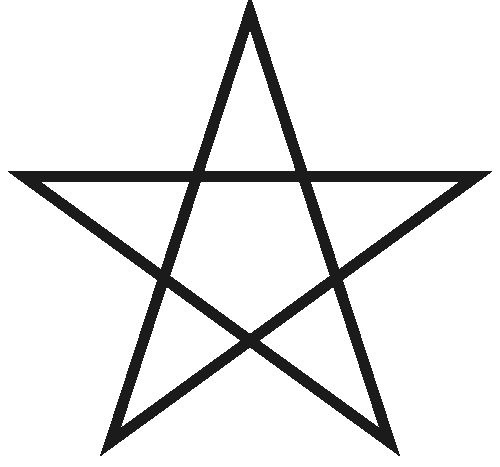 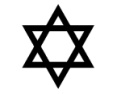 Круг плеромы поддерживается и ограничивается окружностью, которая эманировала из битоса (точки) и которую называют Гор (предел), Ставр (опора, столб или крест) и Метэх [Μετεχω] (разделитель); он изолирует плерому (или полноту) от гистермы (Неполноты), большой круг от меньшего круга, непроявленное от проявленного. Внутри круга гистермы находится квадрат примордиальной материи, или Хаоса, созданного благодаря Софии, называемого эктромой (или недоношенной). Над ним располагается треугольник, примордиальный Дух, называемый совокупным плодом плеромы, или Иисусом, ибо для всех, кто ниже плеромы, она кажется неким единством. Обратите внимание, что треугольник и квадрат гистермы являются отражением треугольника и квадрата плеромы. И, наконец, поверхность листа бумаги, включающая в себя все и всепроникающая, есть сиге (безмолвие). 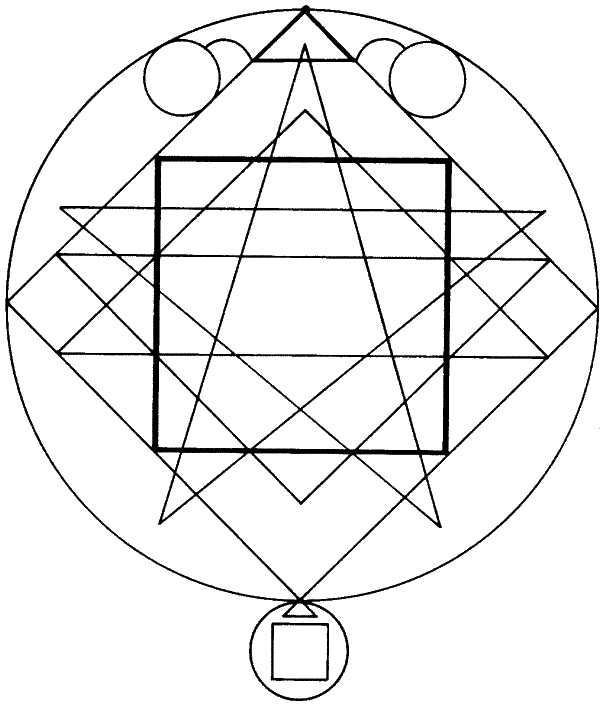 Карта Плеромы по ВалентинуНекоторые общие советы по поводу истолкования рисунковВо всех рисунках, кроме рис. 8, прекрасно проявляется герметическая аксиома "Как вверху, так и внизу", так же как и представление о сизигии, паре или противоположности. Начнем же с рисунка 8, памятуя о том, что точка создает линию, линия - поверхность, а поверхность - Сплошное Тело.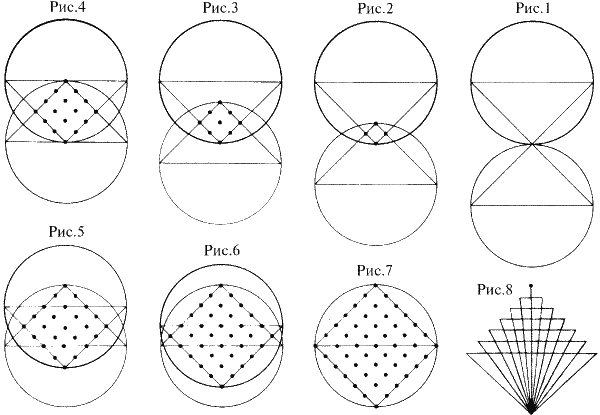 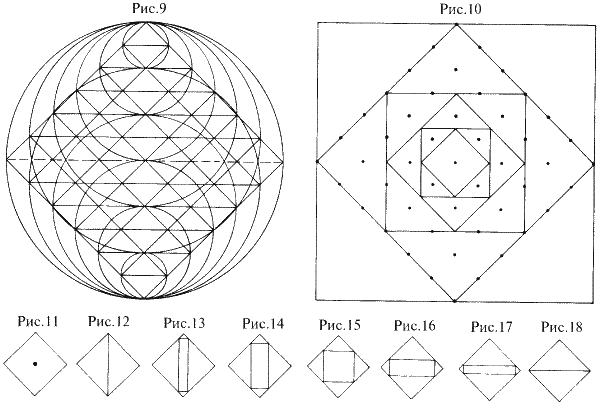 На этом изображении мы имеем символ Огня или Духа. Вертикальная линия в центре рисунка - это тончайший Огонь; он постепенно принимает вид треугольников, их вертикальные углы становятся все менее и менее острыми, так как их основания увеличиваются и в то же самое время опускаются на более низкие уровни. В целом мы имеем шесть уровней или оснований, и шесть треугольников, вместе с точкой - семь. Седьмая фигура, произошедшая из точки - это прямоугольный треугольник, наиболее совершенный. Чем более острый угол, тем тоньше Огонь, и в конце концов мы приходим к прямому углу, точке равновесия, или поворотному пункту всех углов.Теперь возьмем центральную точку всего рисунка и соединим ее с концами оснований треугольников; мы обнаружим, что вместе с точкой мы опять-таки имеем вторую серию семи, а именно, точку, два острых треугольника, один прямоугольный, два тупых треугольника, и горизонтальный диаметр всей фигуры. Это - планы рупы, причем первый септенарий является семью огненными логоями, а второй септенарий - семью небесными телами на четырех низших планах великого септената, и т. д., и т. д. Обратите внимание и на серии четырехугольников, образуемых точками пересечений оснований и сторон треугольников, которые состоят из 2, 4, 6, 8 и 10 штук - совершенное число. Таким образом, начав с нашей перпендикулярной линии, или Духа, мы достигли посредством серии углов, через их видоизменяющуюся остроту, прямоугольного треугольника, и перешли от него через разнообразие тупых углов - к горизонтальному диаметру, материи.Этот значительный факт можно более ясно увидеть в рис. 11-18, где те же самые серии прослеживаются в виде прямоугольников, пунктом равновесия которых является квадрат. Безусловно, следует помнить, что здесь даются только совершенные типы, а число промежуточных типов бесконечно. Например для того, чтобы перейти от рис. 11 к рис. 12 требуется бесконечное число точек; от рис. 12 к рис. 13 - бесконечное число линий; от рис. 13 к рис. 14 - бесконечное количество промежуточных фигур, и так далее, семь бесконечностей и семь вечностей в целом.В этих рисунках следует также отметить, что вертикаль расширилась и снова сузилась в горизонталь, но при этом изменила направление, другими словами, колесо повернулось. В одной из последующих статей мы надеемся показать происхождение свастики и ее связь с этими рисунками.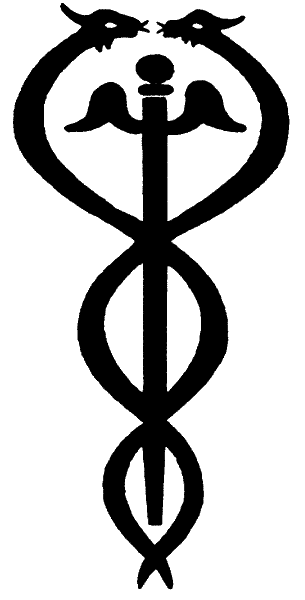 Получив теперь нашу самую совершенную треугольную фигуру, а именно, прямоугольный треугольник, мы перейдем теперь к рассмотрению действия пары таких треугольников. В серии рисунков 1-8 мы видим треугольник Духа с вершиной, обращенной вверх, и треугольник материи с его вершиной, обращенной вниз. Пусть тот, кто хочет понять смысл двух кругов, окружающих эти треугольники и постепенно проникающих друг в друга, пока они в конце концов не становятся одним (рис. 7), вспомнит кадуцей и подумает о том, что сказано в "Тайной Доктрине" (том I, стр. 550 и далее) о "лемнискате", а также о развитии зародышевой клетки (том II, стр. 117 и далее).Эти треугольники при своем пересечении создают квадраты, и мы получаем следующие серии порожденных при этом точек: 1, 4, 9, 16, 25, 36 и 49, то есть: 12, 22, 32, 42, 52, 62 и 72.Таковы порожденные сорок девять огней.На четвертом уровне первичный тип веретенообразной фигуры  повторяется, но как некая дуальность; в двух последующих рисунках эта дуальность повторяется но имеет все меньший и меньший размер, пока она в рис. 8 не исчезает полностью.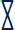 Если мы теперь соединим наши прошлые изображения вместе, мы получим рис. 9. Все произошло из точки (первого логоса). Так, из нее мы имеем шесть нисходящих треугольников и шесть сфер материи, которые вместе с точкой составляют число семь. Точно так же обстоит дело и с менее отчетливо видными треугольниками и кругами духа, которые восходят вверх. И все же две точки отправления по своей сути едины в своей природе. Горизонтальный диаметр не является ни тьмой, ни светом, ни духом, ни материей, так же как и самый большой круг, очерчивающий его.Рис. 10 является увеличенным изображением рис. 7. Это развернутая пирамида и "четвероликий Брахма", "четыре махараджи", и т. д., и все четырехчастные; это есть также раскрытие Тетрактиса. Обратите внимание на две серии, в каждой из которых есть три квадрата, и точку в центре, вместе составляющие число семь. Отметим также, что квадрат двенадцати огней ограничен треугольниками десяти. Изображением пифагорейского тетрактиса был треугольник, содержащий десять йод.Наша фигура имела бы совершенную форму, если бы углы были загнуты к центральной точке, огни, или сизигии, совпадали, и этот процесс мог бы повторяться до тех пор, пока вся фигура не исчезла бы в точке. Но в природе этот тип несовершенен, и огни находятся на разных расстояниях, так что при загибании четырех углов образуется трехмерная пирамида, причем ее духовная ось и материальные диаметры, лежащие в основании, видоизменяются пропорционально соотношению духа и материи в каждом проявлении.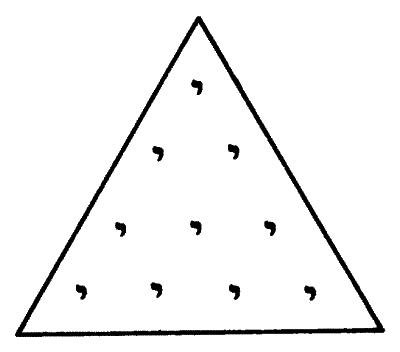 Рис. 7 покажет нам все наши пары и посвятит нас в тайну отражения. Так, мы видим 2 единицы, 2 двойки, 2 тройки, 2 четверки, 2 пятерки, 2 шестерки и лишь одну семерку. Мы имеем здесь все таинственные гностические числа; от 1 до 7, затем 8, или огдоаду, 10, или декаду, и 12, или додекаду.Поистине, об этом можно было бы написать еще очень много; однако и того, что уже было сказано, вполне достаточно, чтобы привлечь внимание читателей к тайне сорока девяти огней и дать им ключ к постижению гностических авторов, которые до сих пор кажутся безнадежно темными современным исследователям.Что касается рисунков, следует ясно осознавать, что в действительности нет ни верха, ни низа, ни вершины, ни дна. Однако можно высказать предположение, что было бы предпочтительно перевернуть рис. 8 так, чтобы точка находилась бы на вершине.***13. "Кроме того, после всего этого я взглянул вниз в Мир Людей и нашел Марию, которую называют моей Матерью по природе этого Материального тела (Гиль); кроме того, я говорил с ней в образе Гавриила, [1] и когда она отправилась ко мне на Небеса (то есть, в Плерому), я вселил в нее первую Силу, которую я получил от Барбело, [2] Тело, в которое я был облечен на Небесах. И вместо Души я вселил в нее Силу,14. которую я получил от Великого Саваофа, Добра, [3] который пребывает в Правой Области. [4] И двенадцать Сил Двенадцати Спасителей [5] Сокровища Света, которые я получил от двенадцати Диаконов (Служителей), находящихся в Середине, [6] я принес в Сферу Правителей, и Деканы [7] Правителей и их Служители думали, что это души Правителей: и Служители сопровождали их. Я соединил их в теле ваших матерей. И когда ваше время исполнилось, они принесли вас в этот Мир, причем в вас не было Души Правителей. И вы получили вашу порцию Силы, которую последний Помощник вдохнул в Смесь (Керасмос, см. таблицу I), которая была смешана со всеми Невидимыми, Правителями и Эонами; лишь однажды она была смешана с Миром Разрушения; эту (Силу) я принес изнутри Себя (то есть, Двадцать-Четвертой Тайны) в самом начале и вселил ее в Первую Заповедь; а Первая Заповедь вселила ее часть в Великий Свет; а Великий Свет внедрил часть того, что им было получено, в Пять Помощников; а последний Помощник получил эту часть и влил ее в Смесь. [8]15. Таково свойство всех вещей, которые есть в этой Смеси, как я рассказал вам.***1. Гавриил. В системе Юстина ("Философумены", V, 26) первая триада описана как состоящая из двух мужских принципов и одного женского. Первый мужской принцип назван Добром и наделен универсальным предвидением; второй, Элохим, является (совокупным) отцом всех творений или порождений, он не обладает предвидением и слеп. Третий, женский принцип, также лишенный предвидения, колеблющийся и нерешительный, имеет двойное тело, или два тела, причем он выглядит как дева в верхней части и как змея в нижней (астрономически это Дева-Скорпион древнего Зодиака); его имя - Эдем или Израиль. В Элохим и Эдем возникло желание друг друга, и из их соединения родились двадцать четыре Ангела, двенадцать из которых называют отцовскими, а двенадцать - материнскими. Среди двенадцать отцовских ангелов и находится Гавриил. Эти двенадцать конечно же являются двенадцатью знаками Зодиака, и т. д., в соответствии с применяемым ключом. В Талмуде и Каббале Эдем называется "Садом Наслаждения" и рассматривается отцами церкви как изображение йони после совершения первородного греха. Гностики, напротив, объясняли этот термин в его наиболее духовном и метафизическом смысле, рассматривая его космогоническое и теогоническое значение и игнорируя его материальное и физиологическое истолкование.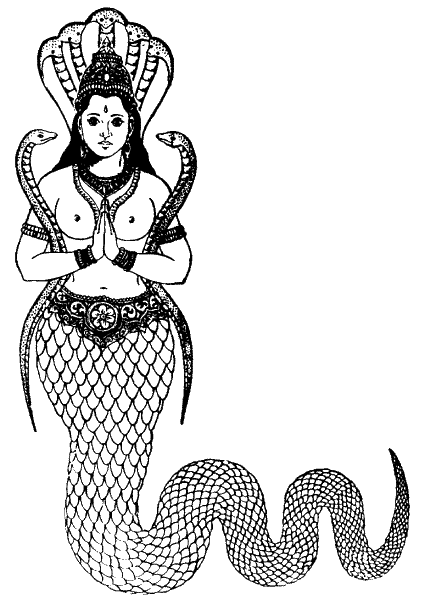 В сочинении "Adversum Celsus"[5] Ориген довольно многословно и презрительно обсуждает "ненавистную диаграмму" офитов, на которую ссылался его оппонент Цельс. В нем Гавриил является четвертым из "семи управляющих Даймонов", ибо мы читаем: "Кроме того, Цельс утверждает, что "четвертый имел облик орла"; диаграмма изображает его как Гавриила, подобного орлу". В древней астрологии говорилось, что Гавриил правит под знаком Тельца и Луны.Опять-таки египтяне, согласно Плутарху,[6] наделяли луну некой мужской и некой женской природой (phusin arsenothelun). В ходе празднований Луноса-Луны во время весеннего равноденствия, когда солнце находилось в созвездии Тельца, мужчины приносили жертвы Луносу, а женщины - Луне, и люди одного пола надевали на себя одежды другого. Кроме того, бык (Телец) у древних народов был символом порождения, и в символизме митраических Мистерий посвященный погружал меч или ятаган в глотку распростертого быка. Сравни все это с "Голосом Безмолвия":"Перед тем, как вступить на путь, ты должен разрушить свое лунарное тело, очистить свое разумное тело и сделать чистым свое сердце...""Прежде чем "Мистическая Сила" сможет сделать из тебя бога, о Лану, ты должен обрести способность по своей воле убивать в себе свою лунарную форму".Когда мы сопоставим все это с тем, что говорится в "Тайной Доктрине" о питри и их деятельности по формированию низшего человека, а также о двуполой, или андрогинной, природе древних рас, мы поймем, почему ангел Гавриил, даймон Луны и правитель знака Тельца, явился Марии при ее зачатии; проблема Благовещения при этом будет решена при помощи много более простых терминов, чем это делается обычно, и мы узнаем кое-что о тайнах астрального тела.2. Барбело. При объяснении этого термина было бы интересно прежде всего посмотреть, что же говорили о Барбело другие гностические системы, а затем уже исследовать утверждения из "Пистис Софии".Мы узнаем от Иринея,[7] что Неназываемый Отец явился этому "никогда не стареющему эону в облике девы" посредством эманации четырех существ, имена которых выражали мысль и жизнь; и что она [эон], увидев это, зачала и породила три подобных существа.Сравните с этим:"Тогда три (треугольники) распадаются на четыре (четырехугольники). Лучезарная сущность становится Семью внутри и Семью снаружи. Светящееся Яйцо (Хираньягарбха), которое само по себе есть Три (три ипостаси Брахмы, или Вишну, три "Авастхи"), сворачивается и распространяется как молочно-белый творог повсюду в глубинах Матери, как Корень, который вырастает в глубинах Океана Жизни. ("Тайная Доктрина", I, 66.)Согласно Епифанию, одна из офитских школ учила, что Барбело была эманацией Отца и Матерью Ильда Баофа (или, по мнению некоторых, Саваофа), то есть можно сказать, что Барбело была идентична с Софией-Ахамот, или Пистис Софией. Она обитала на Восьмом Небе, в то время как ее сын самовольно и дерзко завладел Седьмым и заставил свою мать горько плакать и сокрушаться. Эта идея является общим достоянием всех гностических систем, причем если термины у них различаются, то это представление остается неизменным. Далее следует сказать, что она постоянно является архонам, или правителям, в прекрасном облике, и таким образом она может вновь собрать вместе свою разделенную на части силу, украденную у нее Демиургом, его богами, ангелами и даймонами.Опять-таки по Иринею, восхождение душ завершается в высшей Области, "где пребывает Барбело, Мать Живущего (или Жизней)".[8] "Пистис София" сообщает нам, что Барбело является одной из Триады Невидимых - Аграммахамарег, Барбело и Бделле - в Левой Области (см. табл. I), где находится тринадцатый эон (стр. 359). Дважды она именуется Силой (dynamis) Невидимого Бога; она также есть мать Пистис Софии и двадцати трех других эманаций (стр. 49, 361). Левая Область со всей очевидностью называется Гиль (материей) Барбело (стр. 128).У Епифания[9] мы снова узнаем, что одним из названий валентиниан было "барбелиты", и мы склонны согласиться с мнением К. Амелинью, высказанным в его "Essai sur le Gnosticisme Egyptien" (Париж, 1887), что это было названием высшей степени их инициации, на которой адепт становился совершенным пневматиком, или иллюминатом, сыном Бессмертия. Еврейская этимология дала бы здесь значение - сын или дочь Бога. Нам известно, что у гностиков и, особенно, у доцетов (иллюзионистов), которые утверждали, что человек Иисус совершенно отличен от Христоса, Принципа, и отрицали факты таинственного зачатья, воплощения, смерти и воскресения, - мать Иисуса, человека, считалась низкой, тогда как матери Христоса, Принципа, они оказывали всяческое поклонение. Последний был "Святым Духом" и считался их школами женским. Однако когда мы осознаем, что эзотерически есть семь аспектов Софии (семь планов мудрости), нам будет легче понять, что оба отца церкви, непреднамеренно, и гностики, преднамеренно, рассматривали лишь один из этих самых аспектов.3. Великий Саваоф, Добро. В "Пистис Софии" есть три Саваофа, так сказать, три аспекта силы, или принципа, сокрытого в этом имени. (а) Великий Саваоф, Добро, отец "души" Иисуса (стр. 14, 193); (б) Малый Саваоф, Добро, названный в Космосе Зевсом (Юпитером) (стр. 351), одним из планетарных правителей; и (в) Саваоф-Адамас, правитель над шестью из двенадцати архонов (стр. 360), а также в Нижнем мире - один из архонов, которые подвергают души наказанию, чей "исполнитель", или подчиненный, подносит "чашу забвения" перерождающимся душам.В некоторых школах учили, что тот, кто хочет стать "совершенным", должен подняться через царства правителей и в конце концов поставить свою ногу на голову Саваофа, и таким образом достигнуть Восьмого Неба, где обитает Барбело. Говорили, что у Саваофа женские волосы, некоторыми он изображался в виде осла, а другими - свиньи. Нам следует вспомнить здесь красного осла Тифона в египетских мистериях; нисхождение в Гадес Бахуса на осле в "Лягушках" Аристофана (бурлеске об элевзинских мистериях); "Золотого осла" Апулея, и, наконец, последнее, но немаловажное - въезд "Иисуса" в "Иерусалим" (земной Иерусалим, другими словами, физическое бытие) на "осле". В каждом из этих случаев эти термины происходят из мистерий, и никто, кроме "совершенного", не знал их тайного смысла. Для большинства людей они всегда оставались "абракадаброй", и останутся таковыми для всех, кроме наиболее решительных исследователей.Ориген ("Против Цельса", VI, 31) приводит формулировки молитв, которые умерший, или пневматик, возносил к планетарным правителям. Они были, вероятно, частью тайн их внешнего посвящения, и были использованы епископом Ахайи, чтобы показать, что он знал об их секретах даже лучше самого Цельса. Отрывок, относящийся к Саваофу, гласит следующее:"После того они переходят к Саваофу, к которому, как они думали, следует обращаться так: "О Правитель пятого царства, могущественный Саваоф, защитник закона своего создания, которое освобождается по милости и при помощи некой более могущественной Пентады, позволь мне, зрящему безупречный символ твоего искусства, сохраненный благодаря некоему отпечатку некоего образа, иметь тело, освобожденное Пентадой. Пусть будет со мной твое благоволение, о Отец, пусть будет со мной твоя милость".4. Правая Область. Быть может будет небезынтересно, если при объяснении этого термина мы переведем несколько строк из сочинения "Против ересей" Иренея, который был, вероятно, самым яростным противником гнозиса. Этот "святой" отец будет учить нас Знанию, к уничтожению которого он прилагал столь много усилий.Говоря об итальянской школе валентиниан, Иреней пишет:"Они утверждают, что Демиург, придавая форму Космосу, сделал также коического (материального) человека, но не из этой сухой земли, но из невидимой сущности, из флюида и неотстоявшейся порции Гиля, и что он вдохнул в него психического (или астрального человека). И этот человек, рожденный по образу и подобию (т. е. чхайя), это гилическое существо было создано в соответствии с образом, напоминающим, но не имеющим той же сущности, что и Бог (питри), в то время как психический человек был создан по подобию: потому также и его сущность, происходя из духовной эманации, называется духом жизни. Впоследствии они говорили, что его покрывал слой кожи, который, по их утверждению, есть плотское тело, воспринимаемое чувствами ... таким образом они производят душу от Демиурга, тело от Земли (Choos), а плотский покров - от Гиля, но духовного человека (антропос) - от Матери Ахамот (то есть, от Вышней или Внутренней Софии, Матери Софии Внешней, или Пистис Софии)... Об этих трех они говорят, что гилическое, которое они также именуют Левым, должно обязательно погибнуть, поскольку оно не имеет внутри себя дыхания нетленности; но психическое, которое они называют Правым, находясь в середине между духовным и гилическим, идет в любом направлении, которое оно может выбрать само; тогда как духовное (манас) было послано для того, чтобы, соединившись здесь с психическим (то есть, излучающий кама-манас), оно могло принять Форму и обучаться вместе с ней (психическое, или камарупа), участвуя в ее существовании или превращаясь вместе с ней (anastrophe)".[10]В "Пистис Софии" планы, непосредственно примыкающие сверху или снизу к Сокровищу Света, подразделяются на три главных локи или суб-плана, Правый, Левый и Средний.Обязанностью правителей Правого является формирование, оформление или строительство всех низших сфер или планов существования путем принесения вниз Света из его Сокровища и принуждения его возвратиться туда снова, то есть, в другом смысле, осуществляя спасение тех душ, которые пригодны для восхождения на некий высший план. Правители Середины осуществляют опеку над человеческими душами. Левое, называемое также Областью Справедливости, - это лока, или положение, к которому тяготеют все кающиеся души, ибо именно здесь впервые произошел конфликт между Светом и Гилем (то есть, разделение и распределение). В словах предыдущего абзаца, выделенных курсивом, мы могли увидеть образы Брахмы, Вишну и Шивы, индийской Тримурти или Троицы, открывающей себя; причем здесь очень ясно представлены идеи Творения, Сохранения и Разрушения, или Восстановления.В системе Валентина мы читаем о "силе психической или душевной сущности, которая называется "Правой". Саваоф также обитает в Правой Области в аспекте Демиурга и Творца душ.Прежде чем двигаться дальше, мы должны привести здесь условную таблицу планов и лок в соответствии с "Пистис Софией".Двенадцать Спасителей. Двенадцать спасителей являются частью содержимого Сокровища Света и идентичны додекаде валентинианской плеромы. Двенадцать диаконов несомненно представляют собой проявление примордиального типа додекады плеромы в локе другого плана.Таблица I[11]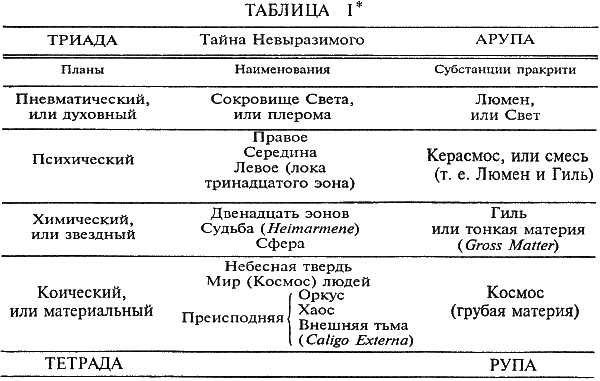 Середина. В валентинианской системе месотес, или Средняя Область располагается над наивысшим Небом, но ниже плеромы. Это особое место пребывания психиков, как плерома – пневматиков. Это есть местонахождение Софии-Ахамот, Внешней Софии или Пистис Софии, которая, желая Света, пала из огдоады в гептаду, высшей локой или субпланом которой управляет Демиург, Своевольное Существо Пистис Софии. Когда она достигнет плеромы, Демиург будет вознесен в Среднюю Область. Или, другими словами, когда низший манас соединится с высшим, те камические элементы, которые сопровождают высший манас и постоянно внедряются в него, будут очищены.Деканы. Во главе Сферы (см. табл. I) ИЕУ[12] стоят пять великих Правителей, или архонов, созданных из световых сил Правого; это планетарные Правители: Сатурн, Марс, Меркурий, Венера и Юпитер. Под ними  размещаются 360 других сил, или деканов; под ними, опять-таки, в Области Воздуха находятся, совпадая с ними по численности, 360 других архонов с пятью правителями над ними. Низшие отказываются верить в таинства Света и склоняют души ко греху. Этот бесспорный дуализм характерен для гнозиса в целом. Все в природе является добром или злом в соответствии с природой и намерением человека, в каждый момент своей жизни человек может выбрать Левое или Правое.Эти числа 360 и 365 встречаются в системах Вардесана, Василида и в эонологии других школ; иногда они составляют часть содержимого плеромы.Маттер, рассказывая о гностических школах Египта, сообщает нам, что гении-хранители каждого дня призывались против силы Тифона, египетского Ахримана. Они составляли третий уровень богов египетского пантеона.Эти боги, – говорит он, – столь же мало известны по имени, как и 360 разумных сил, которые составляли Абраксас Василида. Древние давали им общее название демонов. Эти демоны группировались по классам вокруг богов, называемых космическими божествами, то есть, так сказать, это были боги, которые правили видимым миром; они были его движущими силами (космократорами), точно так же как и главные среди них были агентами наднебесных богов. Уполномоченные, так сказать, поддерживать связь между двумя мирами, они руководили нисхождением душ из высших регионов в нижнюю зону и передавали им в течение этого периода испытания и искупления дары божественной жизни. Они делили между собой 36 частей человеческого тела и, после того как их земная карьера была окончена, служили проводниками душам в их возвращении к Высшему Существу[13].Смесь. Хотя в данной статье и не представляется возможным дать полную и подробную таблицу всех бесчисленных синонимов терминов, использованных в схеме «Пистис Софии», мы, рискуя показаться утомительными читателю, предложим некоторое объяснение той странной номенклатуры, с которой мы встречаемся на каждом шагу.Ниже Последней Тайны в верхнем мире, который, как мы склонны полагать, соответствует Сокровищу или плероме, находятся: Великий Свет Печати (или Знака) Света, разделяющийся на пять печатей Света; первая заповедь  (или статут) делится на 7 тайн; Великий Свет Светов; 5 великих помощников, которые проводят Силы Света в нижние области, или планы; и, последняя из всех, Область Наследия Света, где будут обитать спасенные души.Мы имеем здесь 7 элементов, или принципов, и любопытно отметить, как 5 печатей (charagmai, в некоторых системах – иероглифов), или идей, повторяются как 5 помощников, а Великий Свет Печати Света – как Великий Свет Светов.Другие помощники (parastatai) считаются принадлежащими к Средней Области, их 15, а их имена приводятся по коптскому Бодлеанскому папирусу в уже упомянутой работе Э. К. Амелинью (стр. 252). Этот папирус содержит в себе три трактата, очевидно, той же самой школы, что и «Пистис София», которые озаглавлены: «Тайна букв алфавита», «Книга гнозиса Божественного Невидимого» и «Книга Великого Логоса в согласии с Тайной».Эти повторяющиеся пятерки и комбинации пятерок соответствуют типу пентады, как это показано на карте валентинианской плеромы. Пять – это число человека, ибо для среднего человека триада атма-буддхи-манас, входящая в совершенный септенарий, кажется единством.15. [продолжение] «Потому возрадуйтесь, что пришло то время, когда я должен надеть свое Одеяние.[1]"Смотри! Я надел мое одеяние и все силы были даны мне Первой Тайной..."***1. Мое одеяние. Очень любопытно и интересно было бы узнать, с какими оккультными представлениями гностиков были связаны эти тела или одеяния. Например, говоря о доцетах, - это общее название для тех школ, которые утверждали, что тело адепта было лишь видимостью, или, другими словами, майяви-рупа, - автор "Философумен" (VIII, гл. 3) сообщает нам, что они следующим образом истолковывали мистерию-драму Иисуса:Он пошел и омылся в Иордане [мистической "Реке", которая остановила Исход евреев из Египта, "который есть тело" (V, 7)], и, совершая это, получил Знак и Печать, в воде, тела, рожденного от Девы, чтобы когда правитель (архон) приговорит свой собственный (то есть, правителя) образ (plasma, т. е., тело) к смерти, а именно - Кресту (stauros),[14] эта его (Иисуса) Душа, выращенная в теле, не могла бы остаться голой после того, как она лишится тела и его прибьют гвоздями к дереву, и она восторжествует над всеми началами и правителями, но могла бы облачиться в тело, которое было создано в воде при его крещении вместо плотского тела.Едва ли нужно объяснять читателям глубокое оккультное значение этого отрывка, в котором содержится все таинство "Рождения" и "Крещения". Полностью постигнет его лишь тот, кто окунулся в космический поток.***16. "Это случилось, когда солнце взошло на Востоке, и снизошел великий поток света, в котором было мое Одеяние, которое я поместил в Двадцать-Четвертую Тайну. И я нашел Тайну на моем Одеянии, написанную Пятью Словами, принадлежащими Небесам. ZAMA ZAMA ŌZZA RACHÃMA ŌZAI. [1] И вот сему истолкование: Тайна, которая находится снаружи в Мире, благодаря которой была создана Вселенная, - это Эволюция всего и Прогресс всего; она испускает в него все эманации и все вещи. Благодаря ей существуют все Тайны и ее Области. Приди к нам, [2] ибо мы твои товарищи. Мы все едины с тобой. Мы одно и то же, и ты одно и то же. Вот Первая Тайна,17. которая была с самого начала в Невыразимом, прежде чем она появилась оттуда; и ее Имя - все мы. Таким образом, мы все вместе живем для тебя до последнего Предела, [3] который есть также последняя Тайна изнутри..."***1. Сравните с "Тайной Доктриной", том II, стр. 580:Пять слов (Панчадаса) Брахмы стали у гностиков "Пятью Словами", написанными на акашическом (сияющем) одеянии Иисуса при его прославлении: слова «Zama Zama Ōzza Rachama Ōzai»  (ZAMA ZAMA ΩZZA PAXAMA ΩZAI) переводятся ориенталистами как "одежда, чудесная одежда моей силы". Под этими пятью словами были, в свою очередь, сокрыты при помощи анаграммы пять таинственных сил, изображенных на одежде "воскресшего" посвященного после его последнего испытания, пребывания в трехдневном трансе; пять становятся семью только после его смерти, когда адепт становится законченным ХРИСТОСОМ, совершенным КРИШНА-ВИШНУ, то есть, погружается в нирвану.2. Приди к нам. Сравните "Тайную Доктрину" (Том I, станцы V и VI, и стр. 130, 131), где великий день "будь с нами" описывается как тот день, когда человек, освобождающий себя от сетей неведения и в полной мере осознающий неотделенность Эго внутри его персональности, - которая ошибочно считается его собственной, - от УНИВЕРСАЛЬНОГО ЭГО (Anima Supra-Mundi, Сверх-Мировая Душа), вследствие этого погружается в Единую Сущность, чтобы стать не только единым "с нами" (проявленной универсальной жизнью, которая есть "ЕДИНСТВЕННАЯ" ЖИЗНЬ), но и самой этой жизнью.В египетских мистериях мы также обнаруживаем упоминание о дне "Приди к нам", и объясняют его как "день, когда Осирис сказал Солнцу: "Приди" ("Книга мертвых", xvii, 61). Более полное истолкование см. в "Тайной Доктрине", том I, стр. 134, 135.3. Последний Предел. Он соответствует Гору или Ставру валентинианской системы. Однако, "Пистис София" намного богаче по своему эзотеризму, и существуют многие пределы, или центры лайя (см. "Тайную Доктрину", passim), соответствующие каждому плану и субплану, также как есть и несколько плером. Сравните также, что сказано в "Тайной Доктрине" о кольце "Не преступи" и дхиани-паша, или "веревке богов".***17. [продолжение] "Приди к нам !! Ибо мы [4] все стоим возле тебя, одевающего на себя Первую Тайну..."***4. Заметьте изменение числа.***19. "...Тайна трех Троесильных, [5] а также Тайна всей их Области, а также Тайна всех их Невидимых и всего, что пребывает [6] в тринадцатом из эонов... и всех их Областей". [7]***5. Упоминается о двух таинственных названиях трех Троесильных (стр. 361), а именно: IPSANTACHOUNCHAINCHOUCHEŌCH и CHAINCHŌŌŌCH; некая сила излучается от первого на Марс и от второго - на Меркурий. В том же самом отрывке нам говорят, что Сила от Великого Невидимого пребывает в Сатурне, а от Пистис Софии, дочери Барбело, - в Венере.6. Или обитает; а именно, "Колеса" (ср. "Тайн. Доктр.").7. Об Областях и т. д. см. табл. I.***21. "И, оставив эту Область, я вознесся в Первую Сферу, сияющую безграничным Светом, в сорок девять[15] раз превосходящим тот блеск, с которым светился я на Небесной Тверди".24. "И их великое смятение и страх достигли Области Великого, Невидимого Предка, 1 а также Области трех великих Тройных Сил".***1. Великий Невидимый Предок. Великий Невидимый Предок находится во главе иерархии Левого, Области Справедливости и тринадцатого эона. Великая Сила (или Dynamis) этого Невидимого Божества есть Барбело, а сразу за ней находятся трое Троесилных (ср. стр. 19, 23, 41 и 183). В дальнейшем мы увидим, каким образом типы плеромы отражаются во всех планах и локах. Другими словами, поскольку состояния сознания меняются, видимые облики вещей изменяются вместе с ними, в то время как вещи в себе, или типы, остаются теми же самыми. См. карту валентинианской плеромы.***24. [продолжение] "Но в Двенадцати Эонах мой Свет сильнее, чем в этом Мире среди вас, в восемь тысяч семьсот раз". [2]***2. Восемь тысяч семьсот раз: octies millies et septies centies (пер. Шварц). Оставив в стороне бедные латинские septies centies, трудно связать это число с предыдущим числом - "сорок девять раз". Перевод, очевидно, ошибочен, ибо мы находим в примечаниях - "centies (...decies millies", Петерманн). Однако, это исправление, по-видимому делает лишь еще хуже. У Миня это переведено так: "huit fois mille fois et sept fois cent fois", и, как обычно, все это не сопровождается никакими разъяснениями или комментариями. Вероятное решение этого затруднения состоит в том, каким бы ни был правильный перевод, что это либо неопределенное выражение, означающее "много тысяч раз", точно так же как в латыни число священного цикла, 600, стало общим наименованием любого большого числа, либо же это сознательная "шторка", скрывающая смысл.***24. [продолжение] "...и все Эоны, и Небеса, и весь их Порядок, задрожали от великого страха, которых был в них, (25.) потому что они не знали тайны, которая совершилась". [3]***3. Поистине авидья, или неведение (скорее незнание) - это корень всех нидан, или взаимосвязи причины и следствия (см. "Тайную Доктрину", sub. Voce).***25. [продолжение] "И Адамас, Великий Деспот, [4] и все Деспоты, которые есть во всех Эонах, начали тщетно бороться против Света".***4. Адамас. На стр. 360 мы читаем, что шесть из двенадцати Эонов управляются Саваофом-Адамасом, а шесть - Иабраофом. Эти двенадцать эонов, для того, чтобы увеличить свою власть, продолжают упорствовать в таинстве Сношений. Однако в этом им противостоит ИЕУ, Отец Отца Иисуса, и потому Иабраоф и его правители обращаются к таинствам Света. Таким образом, ИЕУ поднимает их в высшую Область и приносит их в чистый Воздух, в Свет Солнца, в Область Середины и Невидимого Божества. Однако, Саваоф-Адамас и его правители не будут воздерживаться от таинства Сношений; поэтому ИЕУ заключит их в Сферу (Судьбы?), в количестве 1800 (360 х 5), а над ними еще 360 других правителей, а над ними опять-таки 5 великих правителей. Если использовать астрономический ключ, то ИЕУ - это духовное Солнце, отец физического Солнца, которое, в свою очередь, является отцом "внутримеркуриальных планет". См. "Тайную Доктрину", II, 28, и часть I "Трудов Ложи Блаватской", стр. 48.Вышеприведенное описание извлечено из четвертой книги, или раздела, "Пистис Софии", который, по мнению Рихарда Лепсиуса, "случайно попал в то место манускрипта, где мы его сегодня читаем. Она представляет простую и древнюю форму гностического учения, и, вероятно, была сочинением некоего другого автора". Однако как бы то ни было, поскольку нашей задачей является понимание идей "Пистис Софии", будет достаточно отметить, что вышеприведенное описание дается Иисусом своим ученикам в тот момент, когда он перенес их, в их инициации, "в Среднюю Область Воздуха, на Путях Стези Середины, которая ниже Сферы", и что, благодаря аналогии, это весьма способствует пониманию "Обращения правителей", которое следует далее.Некий намек на объяснение слова "деспот" дается на стр. 76, где говорится о "всех деспотических божествах, которые все еще не отказались от чистоты своего Света".Термин "Адамас" часто встречается в гнозисе офитов, и в "Философуменах" X, 9 мы читаем, что: "наассены (школа офитов) называют Антропоса (Человека) Первым Принципом Вселенной (Archen Universorum), а также Сыном Человека, и подразделяют его на три части. Ибо они говорят, что в нем есть некий разумный, психический и коический (физический) принципы. И они называют его Адамас и полагают, что знание, которое он (Адамас) имеет о своем предназначении, есть начало нашего существа, способного познать Божество". Из всего вышеизложенного очевидно, что есть три адаманта, из которых Адамас является низшим.В связи с этими "деспотическими божествами, которые все еще не отказались от чистоты своего Света", и от которых Иисус взял "третью часть их Силы", а также для прояснения последующего текста, читателям следует провести сравнение с станцей VI, шлокой 5 "Тайной Доктрины" (том. I, 191 и далее):В четвертом [Цикле, или повороте жизни и бытия вокруг "семи меньших колес"] сынам приказали создать свои подобия. Одна треть отказалась. Две [трети] повиновались.***25. [продолжение] "И я изменил и Судьбу, и Сферу, которые являются их Господами, и заставил их обратиться на шесть месяцев налево, и шесть месяцев смотреть направо, осуществляя свои влияния (26.) ибо по приказу Первой Заповеди и Первой Тайны, [5] ИЕУ, [6] Страж (или Надзиратель) Света, поставил их смотрящими налево на все времена и осуществляющими свои Влияния и Действия". И сказав это своим ученикам, он добавил: "Тот, кто имеет уши слышать, да слышит".Когда Мария [7] услышала эти слова, сказанные Спасителем, всматриваясь с изумлением в небо[16] в течение часа... (28.) никакой Правитель не знает вещей, которые ты можешь делать с этих пор, с этого часа; поскольку Правители поистине есть Египет, [8] поскольку они - это бесплодный Гиль..."***5. Первая Тайна. Иисус, который происходит от Первой Тайны (его Отца), также носит имя Первой Тайны. Иерархия эманаций в Сокровище Света, согласно первым трем книгам, состоит из Невыразимого, называемого также Божеством Истины и Внутренним Внутреннего, а также из членов (или слов) с одной стороны, и тайн Невыразимого - с другой. Во главе всех тайн стоит Тайна Невыразимого, или Первая Тайна, именуемая также Единственным (Unicum) Словом (или Логосом) Невыразимого. От нее исходит Единственная Тайна Первой Тайны, а затем три, пять и двенадцать других Тайн.6. ИЕУ называется Отцом Отца Иисуса, причем Отец Иисуса - это Великий Саваоф, Добро.[17] Область ИЕУ - Правое, а титулами этого принципа являются: Надзиратель Света, Первый Человек, Представитель Первого Статута,[18] и Блюститель Покрова. Обращая также внимание на то, что в четвертой книге Невыразимое, к которому Иисус обращает свои призывы, называется Отцом всего Отцовства, мы имеем трех отцов Иисуса, а именно: Невыразимое, ИЕУ и Великий Саваоф. Дальнейшее объяснение значения этих трех "отцов" и трех "жизней" см. в "Разоблаченной Изиде", том II, стр. 227 и далее.7. Не следует смешивать Марию, называемую также Мариам и Марией Магдаленой, с Марией, телесной матерью Иисуса. Эта Мария обладала наибольшей интуицией (пневматичностью) и была самым выдающимся из всех учеников.Из "Философумен", V, 7, мы узнаем, что школа наассенов считала, что они получили свои учения от Мариамны, которой перед тем передал их "Иаков, брат Господа". Ориген также ("Против Цельса", V, 62) говорит о некой гностической школе, которая производила свои учения от Мариамн.Те, кому покажется интересным проанализировать полемику об этих трех Мариях, - то есть, Марии Магдалене, Марии, сестре Марты, и "la femme pecheresse", - в том смысле, были ли они тремя различными персонажами или одной и той же личностью, следует обратиться к перечню авторитетных источников в "Патрологии" Миня, том XXIV, кол. 541 и 542. Однако, в эзотерическом смысле, Мария-мать, Мария, сестра Марты и Мария Магдалина соответствуют буддхи, манасу и нижнему манасу.8. Египет. Этот отрывок местами весьма темен, особенно его последняя фраза, "Quae eadem sunt Aegyptus" (перевод Шварц), который грамматически может иметь отношение к предшествующей фразе, "вещи, которые ты можешь делать". Если, однако, он образован таким образом, то наших читателей охватит отчаяние. Поэтому мы восстановили идею гностического автора при помощи изучения отрывков из "Философумен", например, такого:Вот что было написано, сказал он: "Я сказал, что все вы будете Боги и дети Всевышнего, если вы поспешите бежать из Египта и, перейдя Красное море, придете в пустыню", - то есть, от ведущего снизу сношения (mixis) - к связи Горного Иерусалима; "но если вы снова возвратитесь в Египет", то есть, в низшую связь, "вы умрете подобно людям" (Пс. 82, 6-7). Ибо он сказал, что все нижние порождения смертны, в то время как все те, кто рождаются свыше, бессмертны. Ибо от Воды и Духа рождается лишь Духовный (человек), а не плотский. Низший (человек) напротив является плотским: об этом, сказал он, было написано: "То, что рождено от плоти, есть плоть, а то, что рождено от Духа, есть Дух". Это, в соответствии с ними, духовное порождение. Это, говорит он, есть Великий Иордан, который, стекая вниз и помешав Исходу детей Израилевых из Египта (то есть, от низшей связи, ибо Египет - это тело, согласно их взглядам), был обращен вспять и потек вверх благодаря Иисусу (V. Наассены).***29. И она [Мария] сказала: "Учитель, все те, кто знает Тайну Магии Правителей всех Эонов, и Тайны Судьбы и Сферы, так как научили их Преступившие Ангелы (если они вызывают их в своих таинствах, которые являются дьявольскими магическими ритуалами для противодействия добрым деяниям), достигнут ли они теперь своих целей, в нынешнее время, или нет?" И Иисус ответил, и сказал Марии: "Они не достигнут их, как они не достигли их с самого начала, потому что я взял третью часть их Силы. Они будут ошибаться [1] в глазах тех, кто знает Тайны Магии Тринадцатого Эона..."***1. Этот отрывок представляет величайший интерес, поскольку он показывает отношение школ посвящения к астрологии непосвященных и содержит намек на то, что "влияние звезд" должно было иметь отношение лишь к физическому, или гилическому человеку, тогда как те, кто знал таинства тринадцатого эона, т. е., психики (см. табл. I), были выше таких влияний.***30. [Служители Часа - Часовые Астрологи] "... Я изменил их влияния, их Четыре и Три Угла и Восемь Конфигураций". [1]***1. Их четыре и три угла. Это термины оккультной системы астрологии, которые основаны на типе триады и четверичности и соответствуют трем высшим и четырем низшим принципам, в сумме составляющим число семь. В экзотерической астрологии они обозначают обычную троицу и квадрат, причем восемь конфигураций - это: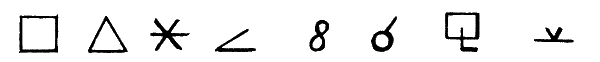 ***34. "И когда наступило время Числа Мелхиседека, великого Держателя Света..." [1]42. "...я укоротил их Времена из-за моих Избранников... ибо если бы я не сделал этого, никакая гилическая Душа не могла бы спастись, но они бы исчезли в Огне, который есть в Плоти Правителей". [2]***1. Мелхиседек. В "Философуменах", VII, 36, мы находим упоминание о "мелхиседекианах", которые, как говорит автор, приписывали основание их школы Теодоту, рыбаку. Главной характерной чертой их учения было то, что Христос снизошел на человека, Иисуса, при его крещении, но что Мелхиседек был некой небесной силой, высшей, чем Христос. То, что Христос должен был сделать для людей, Мелхиседек сделал для ангелов. Этот Мелхиседек не имел ни отца, ни матери, ни потомства, и его появление и конец были непостижимы. Смотрите также: Филастр ("Ереси", 52), Псевдо-Тертуллиан (24), Епифаний (55), Евсевий ("Церковн. Истор.", V, 28), как их цитирует Салмон (Смит и Вейс, "Словарь христианской биографии", III, 889-890).Из "Пистис Софии" (стр. 292, 327-329, 337, 365) мы узнаем, что тремя главными божествами Правого были Иеу, Зорокофора Мелхиседек и Великий Саваоф, Добро. Обязанность Мелхиседека и его преемников состоит в том, чтобы лишить правителей их Светосилы и возвратить Свет обратно в Сокровище. Относительно оккультного значения "Мелхиседека" - сравните с "Тайной Доктриной", I, 208 и 265, о "Великой Жертве" и "Безмолвном Страже".2. Плоть Правителей. То есть, иными словами, что кама-манасическая сущность погибнет в низших космических силах.***42. [продолжение] "Затем я взошел на Небеса, к Покровам Тринадцатого Эона. И его Покровы сами по себе раздвинулись и открылись передо мной. И, войдя в Тринадцатый из Эонов, и обнаружил ПИСТИС СОФИЮ [1] ниже Тринадцатого Эона, одну, и никто из них не кружился рядом с ней. Но она сидела в этой Области, скорбя и горюя, ибо не взяли ее в Тринадцатый Эон, присущее ей место на Небесах. Она скорбела также из-за страданий, которые причинил ей Самовольный, один из Трех Троесильных (43) чью Тайну я расскажу вам, если я начну говорить об их Исхождении."И когда ПИСТИС СОФИЯ узрела меня, измененного неизмеримо сияющим Светом, она впала в смятение; и, вглядевшись в Свет моего Одеяния, она увидела на нем Тайну своего собственного Имени [2] и все Великолепие своей Тайны, поскольку была она в начале в Области Вышней, в Тринадцатом Эоне..."***1. ПИСТИС СОФИЯ. Читателю следует тщательно изучить историю "падения" Софии, как она рассказывается в "Философуменах" (стр. 107), и сравнить ее с аллегорической драмой текста, который следует далее. Он заметит, что первый и последний из женских эонов додекады - это соответственно Пистис и София. Душа - это был единственный субъект, а познание души - единственный объект во всех древних мистериях. В "падении" ПИСТИС СОФИИ и ее освобождении ее Сизигием, ИИСУСОМ, мы видим вечно разыгрывающуюся драму страдающей и невежественной персональности, которая может быть освобождена и спасена лишь бессмертной индивидуальностью, или, скорее, своим собственным стремлением к НЕЙ. Читая эту часть "Пистис Софии", следует все время помнить о таинственной дуальности манаса, и этот ключ может быть применен к каждой ее строке.Как премудрость была целью гнозиса, так и центральной точкой всего гностического учения был так называемый "Миф-София". Ибо объясняем ли мы эту аллегорию с макро- или с микро-космической точки зрения, это всегда есть эволюция РАЗУМА, то, чему пытались научить нас посвященные древности. Эманация и эволюция махата в космогенезисе, и манаса - в антропогенезисе, всегда были предметом изучения Одной Науки. Местопребыванием Софии была Середина, между Верхним и Нижним мирами, в Огдоаде. Ниже располагался Хебдомад, или Семь Сфер, управляемых семью иерархиями правителей. Поистине "Премудрость построила себе дом и поставила его на семь столбов" (Притчи, IX, 1), а также: "Она становится на возвышенных местах, при дороге, на распутиях; она взывает у ворот при входе в город, при входе в двери" (там же, VIII, 2). Кроме того, София была посредником между Верхней и Нижней областями, и в то же самое время проецировала типы или идеи плеромы во Вселенную. Теперь о том, почему София, которая первоначально была пневматическим, или духовным существом, должна быть в Среднем пространстве, изгнанной из своей истинной обители? Таковой была великая тайна, которую пытались решить гностики. Опять-таки заметьте, что это "падение души" из ее первоначальной чистоты ввергают ее в страдания и несчастья, и проблема, которая всегда стояла перед гностическим учителями, была идентична с проблемой "страдания", решение которой поставил себе целью Гаутама Шакьямуни. Кроме того, решение этих двух систем были одинаковы в том, что они видели причину страдания в неведении, и для его удаления указывали на путь самопознания. Разум должен был научить разум: "раздумье-самоанализ" должно было быть Путем. Материальный разум (кама-манас) должен был быть очищен и таким образом соединиться с духовным разумом (буддхиманас). На языке гностиков это выражалось в спасении Софии Иисусом, который освободил ее от ее неведения (αγνοια) и страданий. После этого неудивительно, когда мы обнаруживаем, что София - рассматривать ли ее как единство или дуальность, или же как космический разум - обладает многими именами. Среди них можно упомянуть: Мать, или Всеобщая Мать, Мать Живого, или Сияющая Мать; Вышняя Сила; Святой Дух (все это с макрокосмической точки зрения); а также - Женское Левой Руки, как противоположность Христосу, Мужскому Правой Руки; Муже-женщина; Пруникос, или Похотливая; Матка; Рай; Эдем; Ахамот; Дева; Барбело; Дочь Света; Милостивая Мать; Супруга Мужчины; Открыватель Величайших Тайн; Сокрытая Мать; Та, кто знает Таинства Избранных; Святой Голубь, который дал жизнь двум Близнецам; Эннойя; Правитель; Пропавшая, или Заблудшая, Овца, Елена. В валентинианской системе София рождает Христоса "с Тенью". Все вышеприведенные названия взяты из "Словаря христианской биографии" Смита и Вейса, статья "София", в которой мы читаем:В сирийских текстах "Деяний", опубликованных д-ром Райтом ("Апокрифические Деяния Апостолов", стр. 238-245), мы обнаруживаем прекрасный "Гимн Души", которая была послана вниз из небесного дома, чтобы достать жемчужину, которую сторожит змея, но забыла там, внизу, свою священную миссию до тех пор, пока она не вспоминает ее благодаря посланию от "отца, матери и брата", и затем выполняет свою задачу, обретает вновь свое великолепное одеяние и возвращается в свой старый дом.2. Имя. Это Имя - не есть имя, но некий Звук, или, скорее, Движение. Тайна Логоса, Вербум или Вак всегда была сокрыта в тайне имен. Все эти имена в любых языках и у любых народов представляют собой видоизменения "Невыразимого Имени".В этой связи особенно большой интерес представляет следующий отрывок из "Пистис Софии" (стр. 378, 379). Иисус, объясняя своим ученикам Тайну Света его Отца, Крещения Дымом, Духа Священного Света и Духовного Помазания, продолжает:Не было бы ничего более важного, чем эти Тайны, если бы не Тайна Семи Голосов и их Сорока девяти Сил и Исчислений (psephon), и никакое из имен не превосходит это Имя всех их, в котором есть все Имена, все Света и все Силы. Таким образом, если тот, кто покинет свое тело Гиль (не обязательно в одной лишь смерти, но и во время самадхи, или мистического транса), знает это Имя, то ни Дым (то есть, никакое теологическое заблуждение), ни Власть, ни Правитель Сферы Судьбы, ни Ангел, ни Архангел, ни Сила, не смогут воспрепятствовать этой Душе; более того, если оставляя Мир некий человек скажет это Имя Огню, он будет должен погаснуть, и Туман рассеется. И если он скажет его Демонам и Преемникам Внешней Мглы (Тьмы), и ее Правителям, Властям и Силам, все они погибнут, так как их Огонь истощится, и они воскликнут: "Ты самый почтенный и священный, ты блаженный из всех тех, кто свят". И если они скажут это имя Держателям Дьявольского Проклятия, и их Властям и всем их силам, а также Барбело и Невидимому Божеству, и Трем Трехсильным, они немедленно провалятся в те области, где они будут вынуждены раствориться и погибнуть, и воскликнут: "О Свет всякого Света, который есть в беспредельном Свете, вспомни также и нас и очисти нас.В отношении этого отрывка в "Тайной Доктрине", II, 570, отмечается:Легко увидеть, чем являются этот Свет и Имя: светом Посвящения и именем "Огня-Эго", которое не есть ни имя, ни действие, но духовная, вечно живая Сила, которая выше "Невидимого Бога", поскольку эта Сила есть САМОСТЬ.Сравните также: "Тайная Доктрина", sub. voce.; Oeaohoo, I, 68, 71, 72, 93 (Oi-Ha-Hou); Мантрика-Шакти, I, 293; Kuan-Yin, I, 136; Kuan-Yin-T'ien, I, 137, 138; Логос, II, 25; Гермес, II, 541, 542; Мистические имена и признаки, I, 352; Адити-Вак, I, 431; Вак, Савитри, мать богов и всего живого, II, 128; Вак, Девасена, II, 199; и Мелодичная корова, II, 418.***45. ...и помыслила она [Пистис София] внутри себя: "Я пойду в эту Область без своего Сизигия,[19] чтобы взять Свет, который Эоны Света[20] породили для меня, чтобы могла я идти к Свету Светов, который есть Высший из Вышних".46. "Размышляя таким образом, она [Пистис София] ушла из своей собственной Области Тринадцатого Эона и вошла в Двенадцать Эонов. И Правители Эонов стали преследовать ее, и разгневались на нее за то, что она замыслила войти Величие. И, выйдя из Двенадцати Эонов, она сошла в Область Хаоса и приблизилась к Силе Света с обликом Льва, дабы мог он пожрать ее.47. И все гилические Исхождения Своевольного окружили ее. И Великая Сила в облике Льва пожрала Силы Света в Софии; а (также) очистила (или изгнала) ее Свет и Гиля и пожрала их. (Затем) они бросили ее в Хаос. И в Хаосе был Правитель с ликом Льва, одна половина которого была Пламенем, а другая - Мглой, и то был Ильда Баоф, о котором я говорил вам много раз".***1. Ильда Баоф идентичен с Птахилом Кодекса назареев, Демиургом валентинианской системы, Проархом барбелитов,[21] Великим Архоном Василида и Элохимом Юстина, и т. д. Ильда Баоф (Дитя Хаоса) был сыном Софии (Ахамот) в гностическом космогенезисе, другими словами, Главой Творящих Сил и представителем одного из классов питри. Если мы рассматриваем Вышнюю Софию как акашу, а Нижнюю Софию (Ахамот) как его низший или материальный план, мы сможем понять, почему Ильда Баоф, материальный творец, был отождествлен с Иеговой и Сатурном, и таким образом прояснить следующую аллегорию из Иренея.[22] Ильда Баоф, дитя Матери, Софии, порождает своего сына без помощи какой-либо матери, и его сын - в свою очередь некоего сына, а тот - другого, и так далее до тех пор, пока не будет порождено один за другим шесть сыновей. Они немедленно начинают бороться со своим отцом за власть, и он в отчаянии и ярости всматривается в "чистилища материи" внизу, и благодаря им рождается другой сын, Офиоморфос, змееподобный, дух всего, что пребывает в материи. Затем, преисполненный гордого самодовольства, он вытягивается в своей высшей сфере и громко провозглашает: "Я есть Отец и Бог, и нет никого выше меня". На это его мать воскликнула: "Не лги, Ильда Баоф, ибо Отец Всего, Первый Антропос (человек) выше тебя, и таков же Антропос, Сын Антропоса".[23] И Ильда Баоф, чтобы помешать своим сыновьям внять этому голосу, предложил им изготовить человека. Так шесть из них сделали гигантского человека, который лежал на земле и извивался подобно червю (человек первых циклов и рас). И они принесли его к его отцу Ильда Баофу, который вдохнул в него "Дыхание Жизни" и таким образом растратил свою творящую силу. И София помогла этому замыслу так, что она вновь восстановила Светосилы Ильда Баофа. В дальнейшем человек, содержа в себе божественную искру, стремился к Небесному Человеку, от которого она пришла. Поэтому Ильда Баоф взревновал и создал Еву (Лилит), чтобы лишить Адама его Светосил. И шесть "Звездных", почувствовав страстное желание из-за ее красоты, породили через нее сыновей. После этого София послала змея (ум), чтобы Адам и Ева нарушили заповеди Ильда Баофа, который в ярости изгнал их из Рая в Мир, вместе со змеем (четвертый цикл и четвертая раса). В то же самое время она лишила их присущей им Светосилы, так, что она не могла бы подпасть под это "проклятие". Змей ослабил мировые силы под ее влиянием и породил шесть сыновей, которые постоянно препятствовали и вредили человеческой расе, из-за которой был изгнан их отец (змей). Адам и Ева в самом начале обладали чисто духовными телами, которые постепенно становились все более и более грубыми. Их дух также ослабевал, ибо у них не было ничего, кроме дыхания низшего мира, которое вдохнул в них Ильда Баоф. Однако в конце концов София вернула им назад их Светосилу, и они осознали, что они были наги.Эта впечатляющая аллегория, в которой творение становится выше своего творца, может быть понята только если помнить об идентичности сущности того, что развилось, и того, от кого оно развилось. Сравните:"Я сам облекся в тебя и ты мой вахана, до дня "Будь с нами", когда ты снова станешь мною и другими, собою и мною" ("Тайная Доктрина", I, станца VII, шлока 7).В этом цикле эманации, то, что вверху, становится тем, что внизу, и потому мы видим в "Пистис Софии", что в конце концов об Ильда Баофе говорится, что он обитает в "Великом Хаосе, который есть Внешняя Мгла", где он со своими сорока девятью демонами подвергает мучениям грешные души (стр. 382). Кроме того, сходство между Ильда Баофом и Саваофом-Адамасом столь близкое, что их без сомнения надо рассматривать как аспекты одной и той же силы; специфическое богатство терминологии "Пистис Софии" делает необходимыми такие соответствия.В карте офитов, о которой говорит Ориген в своем сочинении "Против Цельса", есть два септената планетарных правителей, высшая и низшая хебдомад. Ильда Баоф - первый в высшей группе, а Михаил-Офиоморфос - во главе низшей. Этот Михаил называется "подобным льву" и является сыном Ильда Баофа, который также изображается львиноголовым. В формуле молитвы для "умершего", душа, после того как она преодолела укрепление злобы (φραγμον κακιας), владение Офиоморфоса, или наш земной материальный план, достигает врат Ильда Баофа и произносит следующее льстивое обращение, которое по правде говоря кажется малоподходящим к природе Ильда Баофа."О ты, рожденный для мужественного правления, Ильда Баоф, первый и седьмой, о правитель, живой Логос чистого разума, совершенное творение Сына и Отца, дающих тебе знак Жизни, (отмеченный) печатью образа, я открываю ворота, которые ты закрыл для своего Эона, мира, и возвращаюсь под твоим покровительством к свободе. Да будет со мной твоя милость, Отец, да будет она".***63. "...Из-за вспышки страха и силы Своевольного, моя Сила покинула меня. Я [Пистис София] становлюсь подобной одинокому Демону (ιδιος δαιμων), обитающему в Гиле, в которой нет Света, и я становлюсь Копией Духа, [1] который есть в Хилическом Теле, в котором нет Силы Света; и я становлюсь подобной одинокому Декану в Воздухе. [2] Исхождения Своевольного сильно сжимают меня. И мой Сизигий сказал себе: "Вместо Света, который был в ней, они наполнили ее Хаосом". Я поглотила Пот моего собственного Гиле и Муку Слез Гиле моих Глаз, [3] чтобы те, кто причиняет мне боль, не могли взять оставшееся..."***1. Копия Духа (Antimimon pneumatos) - это один из принципов в строении души, в изготовлении которой играют свою роль каждый из планетарных правителей. Эта работа завершается тем, что душу снабжают Глотком Забвения, или снадобьем Леты, которая сварена из спермы Дьявола и побуждает людей ко всевозможным материальным желаниям; это злой гений человека, некий вид духовной субстанции, окружающей душу.2. Одинокий декан в воздухе. Сравните с стр. 107, "Я подобна Гилю, который пал; они гнали меня туда и сюда, подобно некоему демону в воздухе". О Средней Области воздуха говорится как о Путях Стези Середины, которая находится ниже Сферы. О термине "декан" см. 14 (7).3. Отверстия ... моих Глаз. Э. К. Амелинью в своих "Essai sur le Gnosticisme Egyptien", стр. 303, прослеживая эту идею в образной системе египтян, пишет следующее:"Среди заклинаний, обращенных к Солнцу, или скорее в перечислении его различных превращений, мы читаем следующее: "Тот, кто создал воду, которая вытекла из его чрева, образ тела Реми, плакальщик". "Слезы играют важную роль в египетской религии", - говорит Э. Невиль, объясняя этот текст, - "и особенно в том, что относится к творению". Далее он приводит несколько примеров, взятых из неопубликованных текстов из гробницы Рамзеса IV, которые мы у него заимствуем. В одном из них к Богу обращаются с молитвой как к "плакальщику" и просят даровать жизни "царю"; "О плакальщик, могущественный, высший в царстве Аукерт, дай жизнь Царю"... Он принимает также и такое обращение: "О ты, кто создает себя из своих слез, кто слышит себя своими собственными словами, кто возрождает свою душу, возроди душу Царя". И наконец, в знаменитом тексте, известном как текст четырех рас, к людям обращаются таким образом: "Вы - это слеза из моего глаза под вашим именем Рету, другими словами, под вашим именем людей"... Эта доктрина еще более ясно излагается в магическом папирусе, переведенном д-ром Бирхом, где слезы различных богов изображаются как материя, из которой происходят цветы, ладан, пчелы, вода, соль, и т. д. "Когда Гор плакал", - говорит папирус, - "вода, которая падала из его глаз, превратилась в растения, которые создали душистый аромат. Когда Су и Тефнут очень сильно заплакали, и вода падала из их глаз, она превратилась в растения, которые создали благовония... Когда солнце плакало во второй раз и позволило воде падать из своих глаз, она превратилась в пчел, которые трудились... Когда солнце Ра становилось слабым, пот падал с его членов и превращался в некую жидкость ... его кровь превращалась в соль. Когда солнце становилось слабым, оно потело, вода падала из его уст и превращалось в растения.Сравните также с "рожденным из пота" в "Тайной Доктрине".***67. После этого она [Пистис София] громко зарыдала, повторяя свое пятое Покаяние...[24]70. "Слушай, Филипп, что я [Иисус] могу сказать тебе, ибо тебе, и Фоме, и Матфею [1] была дана Первой Тайной обязанность записать все то, что я скажу и сделаю, и что вы увидите..."***1. Греческие, латинские и сирийские фрагменты, которые остались от писаний, называемых "Евангелием от Фомы", дают лишь слабое представление о том, чем должно было быть оригинальное Евангелие или Евангелия согласно Фоме, чтобы к нему сохраняли почтение различные школы гностицизма и даже некоторые отцы церкви. Эти фрагменты также называются "Деяниями отрочества Господа" и изобилуют глупыми и ребяческими случаями, которые столь часто встречаются в "Евангелии детства". Однако, эти басни пользовались столь большой популярностью у католических читателей, что это евангелие было "переодето" с тем, чтобы удовлетворить ортодоксальному вкусу, путем удаление из него всех еретических отрывков. И все же гностическая направленность этих фрагментов обнаруживается благодаря их строгому докетизму, то есть, теории о том, что явление Христоса как человека было иллюзией. То, что существовало философское евангелие Фомы, совершенно очевидно по природе цитат из него и многочисленных ссылок на него, но было ли это евангелие той книгой, которую было поручено написать Фоме нашего текста, всегда будет оставаться тайной, пока не обнаружится тому какое-нибудь свежее доказательство.Есть некое Евангелие от Матфея, называемое "Книгой детства Марии и Спасителя Христа", которое, по всей видимости, представляет собой перевод с еврейского, выполненный Св. Иеронимом, и вероятно является тем первоначальным текстом, на котором основано более позднее "Евангелие рождества Марии". Но все таким образом отредактированные и вновь отредактированные фрагменты - это, конечно, не в большей степени подлинное Евангелие согласно Матфею, чем текст Синоптика того же имени, и его безусловно никогда нельзя будет поместить в ту же философскую категорию, к которой следует относить все подлинные гностические сочинения.***74. "... Пусть они также доверяют ему, когда они придут в Небесную Область, ибо он увидит и спасет нас, и он имеет великую Тайну Спасения..." [1]***1. Великая Тайна Спасения. Великая Тайна - это Тайна Невыразимого (Атма), или Первая Тайна, Высшая Мудрость (буддхи), от которой проистекают все эманации. Она исходит от Невыразимого, а также находится в нем, будучи в то же самое время Высшим Принципом Прощения Грехов. См. табл. I.***76. И Мария объяснила то, что сказал Иисус, прочитав стих из восемьдесят второго псалма, "Бог воссядет в сонме богов, чтобы судить богов".[25]85. ... гилические Исхождения Своевольного...[26] ... Число моего Времени - в Хаосе...[27] ...Двадцать четыре Исхождения...[28] 89. ... И Мария вышла вперед и сказала: "Учитель, об этом самом ты сказал нам сперва в виде притчи; "Вы, кто терпит страдания со мной: Я создам Царство [1] для вас, подобно тому как Отец создал для меня, ибо вы будете есть и пить за моим Столом в моем Царстве, и вы воссядете на двенадцати Тронах, [2] чтобы судить Двенадцать Колен Израилевых". [3]90. "... Потому, О Свет, возьми Чистоту от Силы в облике Льва, чтобы она не узнала об этом". [4]***1. Царство (Небесное). Из многочисленных отрывков, которые можно привести для того, чтобы показать, каких оккультных идей придерживались гностики относительно "царства", и сколь сильно отличались их воззрения от захудалых ортодоксальных концепций нашего собственного времени упадка и разложения, вероятно, не последний интерес имеет следующий фрагмент из "Евангелия египтян". На вопрос, когда наступит это царство, дается такой ответ: "Когда Двое станут Одним, и Внешнее станет как Внутреннее, и Мужчина с Женщиной - не Мужчиной и не Женщиной". Отсюда немедленно приходят в голову две интерпретации из многих, которые могут быть даны: (а) соединение низшего манаса с высшим, персональности с индивидуальностью; и (б) возврат к андрогинному состоянию, как это произойдет в будущих расах. Таким образом, это царство может быть достигнуто отдельными личностями сегодня, а человечеством - в расах, которые придут.2. Троны. "Те, кого называют в теологии "тронами" и являются "Сиденьем Бога", очевидно являются первыми воплощенными людьми на земле; и это станет понятным, если мы подумаем о бесконечных сериях прошлых манвантар, обнаруживая, что последняя должна была прийти первой, а первая последней. Короче говоря, мы находим, что высшие ангелы прорвались, бесчисленное количество эонов назад, через "Семь Циклов" и украли таким образом их священный огонь; если выразить это более понятными словами, то они поглотили во время их прошлых воплощений, как в низших, так и в высших мирах, всю мудрость, имевшуюся там, - отражение МАХАТА различных степеней интенсивности". "Тайная Доктрина", II, 80.3. Израиль. Значение этого термина могут прояснить следующие выдержки из систем наассенов (офитов) и Юстина, в соответствии с тем, как они изложены в "Философуменах".Исход детей Израиля из Египта (то есть, тела) был остановлен водами Великого Иордана (символ духовного рождения или порождения), которые были обращены вспять и вынуждены потечь вверх благодаря Иисусу (V, 7).Опять-таки, сыны Израиля пересекли Красное море и пришли в пустыню (то есть, были рождены в этот мир посредством родов), где были боги разрушения и бог спасения. Первые навязывали необходимость изменчивого и непостоянного рождения тем, кто родился в этот мир. Это были змеи пустыни, и для того, чтобы Сыны Израиля могли избежать укусов этих сил, Моисей показал им истинного и совершенного Змея (V, 16).В системе Юстина первая триада состоит из Благого Принципа, Элохима и Эдема, или Израиля, причем последний считается женским и изображается как дева в верхней своей части, и как змея - в нижней; она есть супруга Элохима. Отрывок из Исайи (I, 2-3): "Слушайте, о небеса, и внимай, о земля, ибо Господь сказал... Но Израиль не знает Меня...", - объясняется таким образом, что небеса - это дух Элохима в человеке, земля - это душа, которая есть в человеке вместе с духом, Израиль - это Египет (то есть, материя).[29] Из вышеизложенного более чем очевидно, что колена Израилевы - это люди этого материального мира.4. Чтобы она не узнала об этом. В этом отрывке об Иисусе на Небесах, силы различных областей восклицают одна за другой, когда он переходит от плана к плану: "Как изменил нас Господь Вселенной без нашего ведома" (стр. 21). В дальнейшем (стр. 25) они изображаются пребывающими в страхе, "потому что они не знали Тайны, которая вершилась". София опять-таки (стр. 78) рассказывает нам, что она согрешила "из-за неведения". Сравнивая эти отрывки мы приходим к заключению, что триумфальное восхождение Иисуса, как совершенного посвященного, и драматический рассказ о кающейся Софии, - это лишь два аспекта одного и того же процесса, который рассматривается в первом случае с точки зрения индивидуальности, а во втором - персональности.***91. ... "Освободи меня от Силы с обликом Льва, ибо я одна из Невидимых нахожусь в этой Области.[30] 92. Потому, о Свет, не позволяй Исхождениям Своевольного восторжествовать надо мной. Ибо они льстиво обращаются ко мне с нежными словами..."[31] 107. "...Пусть он будет окутан Мглой, как неким одеянием, и пусть он опояшет себя Мглой, как кожаным поясом, на все времена.[32] Я - как Гиль, который пал, [1] они гонят меня туда и сюда, как Демона в Воздухе..."***1. Материя, которая пала. Сравните стр. 102 и 107; "Я решил опуститься в Хаос". "Они решили опуститься в Хаос". Если соотнести эти различные термины с соответственными "принципами" в человеке, то не возникнет никаких затруднений. Своевольный - это корень принципа камы, или принципа желания, и его исхождения имеют ту же самую природу, что и танха в буддийской философии. Отражение манаса, "одного из Невидимых", тяготеет к каме и становится, таким образом, низшим манасом. Поистине, наши "грехи" - это лишь "Сила с обликом Льва".***114. "... Твою Силу предсказали древние через Соломона..." [1]***1. Оды Соломона. В "Пистис Софии" есть пять фрагментов, известных ортодоксальной церкви как Оды Псевдо Соломона. Они были первой частью нашего текста, переведенной с коптского, - это перевод, предпринятый Уойдом и опубликованный Мюнтером в 1812 г.; Шамполлон написал статью в "Magasin Enciclopedique" Миллина (1815, II, 251) о труде Уойда; его также отмечает Меттер в своей "Histoire" (II, 348). Однако, поскольку не было предъявлено никакого серьезного аргумента, чтобы удостоверить пренебрежительный префикс "псевдо", мы склонны верить, что они были в свое время столь же каноничными, как и многие другие писания, которые были занесены в "index expurgatorius",[33] чтобы они удовлетворяли прихотям и предрассудкам благодетельного неведения.***125. Вот Имена, которые я дам от Бесконечного и далее вниз. Напишите их Знаком, чтобы Сыны Бога могли показать их из этой Области. Вот Имя Бессмертного ĀĀĀ ΩΩΩ, и вот Имя Голоса, который является Причиной Движения Совершенного Человека, Ī Ī Ī. И вот истолкования Имен Тайн. Первая есть AAA, и ее истолкование - это ФФФ. Вторая есть MMM, или ΩΩΩ, и ее истолкование - это AAA. Третья есть ΨΨΨ, и ее истолкование - это OOO. Четвертая есть ΦΦΦ, и ее истолкование - это NNN. Пятая есть ΔΔΔ, и ее истолкование - это AAA. Истолкование второй[34] - это AAAA, AAAA, AAAA. Истолкование всего Имени... [1]***1. Несколько замечаний из системы Марка[35] о буквах и цифрах греческого алфавита, вероятно, прольет некоторый свет на непонятные места этого текста. Говорят, что школа этого знаменитого наставника распределяла буквы среди частей тела Антропоса, звездного человека (называемого в каббале Адамом Кадмоном, символом макрокосма).Продукт или синтез двенадцати частей тела - это Сын, Христос или Иисус, Тринадцатый. Шесть наверху и шесть внизу, и тринадцатый, или точка равновесия, в центре. Пистис София находится в Тринадцатом Эоне, и Иисус на своем пути на Небеса повернул шесть эонов Направо и шесть - Налево.Семь гласных звуков - это семь небес; A - это первое, и Ω - последнее, а I - четвертое, или Среднее Небо. См. диаграмму в "Тайной Доктрине", I, 200.24 буквы подразделяются на девять непроизносимых, которые принадлежат Отцу и Истине и называются таким образом потому, что они невыразимы и их невозможно ни услышать, ни произнести; восемь полугласных, или полузвучных, принадлежащих Логосу и Жизни, поскольку они находятся на полпути между немыми и гласными и получают эманацию свыше и реверсию снизу; и семь гласных, или звуков, относящихся к человеку и собранию, ибо звук Голоса придал форму всем вещам.[37] В этой классификации ясно видно трихотомическое деление на арупу, или планы без формы, рупу, или планы форм, и промежуточное подразделение, которое не есть ни рупа, ни арупа.Для того, чтобы читатель не смог спутать вышеприведенную номенклатуру эонологии последователей Марка с валентинианской, которая дается в нашей главе о Валентине, мы приводим схему примордиального двойного Тетрактида Марка:Если мы вернемся к буквам, то девять непроизносимых - это:Восемь полугласных - это Λ, Ρ, M, N, Σ, Z, Ξ, Ψ, так что три класса немых, полугласных и гласных естественным образом распадаются на типы 3, 4 и 7.Теперь мы способны пролить некоторый свет на данный текст, держа в уме уже упомянутую ранее диаграмму из "Тайной Доктрины". AAA, ΩΩΩ, I I I - это непроявленные арупа-планы, эоны или эманации, а также девять непроизносимых Марка. Эта тройная тройственность в другом аспекте становится знаменитым I A Ω, который столь часто встречается на гностических геммах, и в его видоизменении I A Ω представляет Дух (A), связанный с Материей (Ω) при помощи Разума (I). Эти трое, вероятно, являются Тайной Невыразимого, а семь, которые следуют за ними, - Тайнами Первой Тайны, хотя позднее мы читаем о Семи Тайнах Невыразимого. "Первая есть AAA, и ее истолкование - это ΦΦΦ; превратив буквы в цифры и не обращая внимания на нули и повторения, мы получим: "истолкование 1 есть 5", или, другими словами, что тот, кто раскрывает или проявляет первую и величайшую тайну, соответствующую атману, есть пятый принцип, или бессмертное эго человека. "Вторая есть MMM или ΩΩΩ, и ее истолкование - AAA". Ω или ω часто встречаются на геммах в виде прямых линий, поэтому буква W, которая есть перевернутая M, или волнистая линия - это обычный знак воды или "материи" в символизме. Если обратиться к таблице частей тела Звездного Человека у Марка, можно увидеть, что M - это противоположность A, также как и Ω, когда буквы "развернуты". Если взять такое сложение букв в качестве изображения одной спирали эволюции, то в другой спирали M и N были бы на том же самом плане, что и A и Ω, и мы имели бы четыре буквы рядом, или на одном плане. M и W были бы в этом случае взаимозаменимы, и их истолкованием была A. "Третья есть ΨΨΨ, и ее истолкование - OOO. Четвертая есть ΦΦΦ, и ее истолкование - NNN". Ψ = 700, и O = 70, Φ = 500, и N = 50; таким образом, поскольку 10 - это "корень" чисел, 70 понимается как 700 и 50 - 500, так как каждый высший план объясняет нижний. "Пятая есть ΔΔΔ, и ее истолкование - AAA". Другими словами, истолкование 4 есть 1, точно также как и истолкование Ω или 8 есть тоже 1, ибо считаем ли мы по трем или по семи, четвертый и восьмой всегда будут первым или последним классом, планом, уровнем, эманацией, все равно, как бы мы это ни называли. Следующая тайна, приближающая конец цикла эволюции, преобразует первоначальную тройную триаду в тройной квартернарий, и, делая это добавление к его постижению, возвращается в безмолвие Великого Имени. Когда будет понят ключ к семи планам и принципам, то легко будет поместить эти семь - на четыре нижних плана высшего септенария, как это сделано в диаграмме в "Тайной Доктрине", и тогда мы увидим, как тип трех высших арупа-планов отражается в семи планах четырех нижних.***127. "...Ты есть Первая Тайны, Смотрящая вовне ... ты пришел в Облачении Света, полученном тобой от Барбело, которое (Облачение) есть Иисус, наш Спаситель, на которого ты опустился в виде Голубя". [1]***1. Голубь. См. 1 (4). В системе Марка ("Философумены", VI, 47) о голубе говорится, что он соответствует A и Ω, объяснение этого см. "Пист. Соф." 125 (1). В системе Керинфа ("Философумены", VII, 33) мы читаем:Керинф, который практиковался в египетских методах тренировки, говорил, что мир был создан не первым Богом, но определенной силой, которая обособилась от власти, царившей над вселенной, и она не знала божества, которое возвышалось надо всем. Кроме того, он утверждал, что Иисус не был рожден Девой, но что Иосифом и Марией был рожден сын подобно тому, как и у всех остальных людей, однако он был более праведный и мудрый (чем остальные). И после его крещения на него снизошел Христос из принципа, абсолютного для всего, в виде голубя, и затем он проповедовал непостижимого отца и совершенствовал его силы; но в конце Христос покинул Иисуса, и Иисус страдал и восстал вновь, в то время как Христос оставался незатронутым страданием, ибо имел по своей сути духовную природу.Христос - это прославленная индивидуальность, то есть, манас-тайджаси, или высший манас с ореолом буддхи вокруг него, в то время как Иисус - это тленная персональность низшего манаса.В этой связи было бы небесполезно сравнить, что говорит "Тайная Доктрина" о "мифическом белом лебеде, лебеде Вечности или Времени, Калахансе" (I, 78). Слово Ханса илиХамса равнозначно "ахам-са", и эти три слова означают "Я есть он", в то время как если разделить его другим способом, то его можно прочитать как "со-хам", "он (есть) я", - причем слово сохам равнозначно сах, "он", и ахам, "я", или "я есть он". В одном этом содержится универсальная тайна, учение об идентичности человеческой и божественной сущности, для того, кто понимает язык мудрости. Отсюда происходит и символический знак Калахансы (или хамсы) и аллегория о нем, а также имя, данное Брахме среднего рода (позже - мужскому Брахме) - "Хамса-Вахана", тот, кто использует Хамсу в качестве своей колесницы. То же самое слово можно прочитать как "Кал-ахам-са", или "я есть я" в вечности Времени, что отвечает библейскому, или скорее зороастрийскому изречению: "Я есть то, что я есть ("Тайная Доктрина", I, 78).В "Голосе Безмолвия" (фрагмент I, стр. 5) мы читаем:Говорит Великий Закон: "Чтобы познать мировое Я,[38] ты должен сперва познать свое собственное я". Чтобы достигнуть знания этого Я, ты должен отдать свое Я - Не-Я, Бытие - Небытию, и тогда только можешь ты почить между крылами Великой Птицы. Воистину, сладостно успокоиться в крылах того, что не рождается и не умирает, но есть АУМ[39] на протяжении бесконечных веков. [40]Из всего вышеописанного совершенно очевидно, что Голубь является символом "Высшего Я" человека.***134-135. "...Поток Света влек их всех, и пронес их над храмом"; то есть, когда Поток Света получил все Света ПИСТИС СОФИИ, и когда он оторвал их от Исхождений Своевольного, он внедрил их в ПИСТИС СОФИЮ, покинул Хаос и взошел в Совершенство, ибо ты есть храм. [41] 136. "...Исхождения Своевольного, находящиеся в Хаосе, сжимали ПИСТИС СОФИЮ и приобретали исключительное доверие, и вновь преследовали ее с великим ужасом и разрушениями: так, некоторые из них сжимали ее, один из них превращался в обличье Великого Змея, другой в обличье Василиска с семью головами... [1]***1. Василиск с семью головами. Логи или "Спасители" всех народов изображаются наступающими на голову или головы змеи или дракона, или пронзающими монстра присущим им оружием силы. Таким образом представляется победа Духа над Материей ("Старым Змеем" или "Великой Бездной"), которая при помощи духовных превращений в конце концов подчиняется божественной воле прославленного посвященного, и "боги", или силы природы побеждаются, божественным "Повстанцем", Асурой, "Драконом Мудрости", который сражается против девов; то есть, активность манаса одерживает триумф над пассивностью чистого духа. Кришна сокрушает семиглавого змея Калинага. Геркулес отрубает головы Гидры, водяной змеи; египетский Оранте наступает на змею, в то время как его руки растянуты на распятии, а Гор пронзает голову дракона Тифона или Апопа; скандинавский Тор разбивает череп змеи своим крестообразным молотом, а Аполлон пронзает Пифона, и т. д., и т. д. Все это обозначает в одном из аспектов расширение планов сознания и соответственное преобладание планов материи (символически, воды), причем основных планов насчитывается семь.Однако, подобно логоям и иерархиям сил, "змеи" должны отличаться один от другого. Шеша, или Ананта, "ложе Вишну", - это аллегорическая абстракция, символизирующая бесконечное время в пространстве, которое содержит зародыш и периодически вызывает прорастание и цветение этого зародыша, создавая проявленную Вселенную; в то время как гностический Офис содержит тот же самый троичный символизм в своих семи гласных, как и односложный, трехсложный и семисложный Oeaohoo Древней доктрины; то есть, Один Непроявленный Логос, Второй - проявленный, треугольник, превращающийся в Квартернарий или Тетраграмматон, и в существование последнего на материальном плане. ("Тайная Доктрина", I, 73, примечание).Таким образом, если Гуань-Ши-Инь или Авалокитешвара в китайском символизме увенчан семью драконами и несет на себе надпись, "вселенский Спаситель всех живых существ" ("Тайн. Доктр.", I, 471), семиглавый Василиск данного текста несомненно символизирует низший и материальный аспект этого типа эманации вселенной, а не примордиального духовного змея в ореоле семи его лучей, или семи гласных. И так же, как существовал высший Хебдомад семи высших планетарных духов или эонов, был и нижний Хебдомад. Офиты представляли это аллегорически, говоря, что Змей, в наказание за то, что он научил Адама и Еву (третью расу) восстать против Ильда Баофа, был изгнан в нижний мир и породил шесть сыновей, то есть, должен был воплотиться в телах древних рас. Практически во всех системах, общему постулату древней астрономии о том, что существуют семь планетарных сфер и восьмая (сфера неподвижных звезд) над ними, учили под различными аллегорическим покровами, и все они туманно излагали эзотерическую истину о семи состояниях материи, семи небесных телах планетарной цепи, семи принципах в человеке, и т. д., и т. д.Учение о семи небесах ясно излагается в интересной апокрифической книге, называемой "Восхождение Исайи", которая вне всякого сомнения была написана ранее чем во втором веке нашей эры, и часто и с одобрением цитировалась вплоть до времени Св. Иеронима. Она отличается своей строго докетической направленностью и принадлежит к иудейско-коптской школе. После периода долгого умолчания к ней вновь привлек внимание епископ Ричард Лоуренс в 1819 г., опубликовав эфиопский манускрипт, единственный сохранившийся кодекс, с переводом на латынь и на английский язык. В дальнейшем на эту интереснейшую реликвию пролила некоторый свет работа А. Диллмана (Лейпциг, 1877), который сравнил Бодлеанский манускрипт с двумя другими, которые были привезены из Магдалы после ее захвата в 1868 году. В этом сочинении описано весьма любопытное видение пророка. Некий ангел седьмого неба провел дух Исайи через все семь небес. В тверди небесной (земле) он увидел Саммаэля (Сатану) и его воинства, вовлеченные в междоусобный конфликт. В первом был некто, сидящий на троне (вахана, или колесница[42]) и окруженный ореолом ангелов справа и слева. Исайе было сказано, что это поклонение в действительности оказывается Отцу на седьмом небе и его Возлюбленному. На втором небе он увидел то же самое, но при еще большем великолепии, и пророку снова помешали совершить поклонение, словами: "Не поклоняйся ни ангели, ни трону, которые есть на шести небесах, пока я не покажу тебе седьмое небо". Затем ему были показаны третье, четвертое и пятое небеса, и каждое из них превосходило по своему великолепию предыдущее. На шестом не было трона и не было никакого разделение на правое и левое, но все в равном сиянии восхваляли Отца, его Возлюбленного (Христа) и Святой Дух. В конце концов на седьмом небе он увидел Отца и "Господа Бога, Христа, который называется в мире Иисусом", и ангела Святого Духа. Все праведники[43] там поклонялись троице, в то время как Иисус и Святой Дух оказывали поклонение Отцу. Дальше мы читаем о нисхождении Христа через семь небес и твердь небесную, предшествующем его воплощении (см. "Слов. христ. биог.", sub voce Исайя). Для более полного понимания этого видения сравните с диаграммой в "Тайной Доктрине", I, 153 и 200.Но, хотя семиглавого змея можно обнаружить в символогии временами над, а временами - под фигурой Бога или посвященного, и опять-таки он может иметь 1, 3, 5, 12 или 1000 голов, все же в действительности в этом нет никакой путаницы. Ибо как 1, 3, 5 и 7 примордиальные планы имеют свои собственные подуровни эманации, так и слои и иерархии отражаются одна в другой. Таким образом, каждый план есть септенарий, и каждая пара планов представляют собой высший и низший Хебдомад.Что же касается Тринадцатого Эона и Пистис Софии, стоящей на семиглавом василиске, то в этом отношении интересно также отметить, что в мексиканской традиции есть тринадцать змеиных богов.***148. ... ПИСТИС СОФИЯ... воскликнула вновь, говоря: "... они притесняли меня и отняли у меня мою Силу, и забросили меня в Оркус, [1] лишив меня моего Света..."***1. Оркус. Преисподняя (см. табл. I) состоит из трех частей: Оркуса, Хаоса и Внешней Тьмы. В аллегорическом описании судьбы греховной души, иными словами, участи низших принципов после смерти, нам сообщают, что в Оркусе (буквально - тюрьма или огороженное место) души мучают огнем, в Хаосе - огнем, темнотой и дымом, а в Caligo Externa [Внешней Тьме], вдобавок к тому, еще и градом, снегом, льдом и ужасным холодом. Все это делает эти три локи - представителями состояний материи, которые соответствуют кама-рупе (телу желания), линга-шарира (астральному телу) и стхула-шарира (физическому телу). Таким образом, когда мы читаем, что "они забросили меня в Оркус, лишив меня моего Света", мы естественно можем понять, что принцип Кама с необходимостью делает тусклым и неясным Свет духовных принципов и лишает их присущей им силы.***150. После этого вперед вышел Фома и сказал: "Твою Силу Света предсказали древние через Соломона... Ты укрыл меня под сенью своего благоволения, и возвысил меня над покровами кожи. [1]***1. Покров кожи. Этот термин повсеместно применялся гностиками для обозначения физического тела. Как говорится в "Разоблаченной Изиде", I, 149,Халдейские каббалисты говорят нам, что первоначальный человек, который, вопреки дарвиновской теории, был чище, мудрее и много духовней, как это показывают мифы о скандинавских Бури, индусских Деватах и моисеевых "Сынах Бога", - короче говоря, имел много более высокую природу, чем человек нынешней адамической расы, - лишился своей духовности и был испорчен материей, и тогда ему в первый раз было дано плотское тело, что символизирует в Книге Бытия следующий стих, имеющий весьма глубокий смысл: "И сделал Господь Бог Адаму и жене его одежды кожаные, и одел их".[44]***179-181. И вышел вперед Филипп, и объяснил он Гимн Пистис Софии, прочитав вслух сто седьмой псалом (стихи 1 - 21). [1]***1. На стр. 181 кодекса [перевода Шварц] мы приходим к некоему выводу об эпизоде кающейся Софии. 139 страниц, которые были посвящены этому вопросу, требуют исключительного внимания от изучающего эзотеризм читателя, ибо здесь мы имеем не только историю "странствования" души, но также и описание ступеней посвящения, которые соответствуют и естественным ступеням или состояниям сознания, и циклам человеческой эволюции. Теперь мы попытаемся рассмотреть это странствование Пистис Софии, прослеживая путь ее "проступка" или желания Света, через 13 ее покаяний, или превращений разума (метанойя, превращения ноуса или разума), вплоть до ее возвращения в Тринадцатый Эон, определенную ей область или план.Для того, чтобы достигнуть знания Света, или Логоса, душа должна была опуститься в материю или Гиль. Поэтому Пистис София, возжелавшая Света, опускается за его отражением из Тринадцатого Эона через Двенадцать Эонов в глубины Хаоса, где она подвергается опасности полностью утратить свой собственный внутренний Свет или Дух, которого ее постоянно лишают Силы Материи. Низойдя в самые мрачные глубины Хаоса, она наконец достигает предела, и путь ее странствования начинает вести вновь вверх, к Духу. Таким образом, она достигает равновесия и, все еще тоскуя и стремясь к Свету, она проходит поворотную точку цикла и, изменяя склонность своей мысли или разума, провозглашает свои покаянные гимны или раскаяния. Ее главный враг, который своим ложным Светом увлек ее вниз, в Хаос, - это Ильда Баоф, Сила с обликом Льва, "принцип" Кама, ложный "Свет" в Хаосе, которому помогают 24 гилические, или материальные Исхождения, или Эманации, отражения 24 Небесных Исхождений, соратников Пистис Софии, общем числом 48, которые вместе с той силой или аспектом, в котором в любое время можно увидеть все целиком, составляют 49.[45] Сперва она произносит 7 покаяний. В четвертом из них, поворотной точке субцикла, она молится, чтобы Образ Света не отвернулся от нее, ибо настало время, когда покаяние "тех, кто попал в Нижние Области", должно быть сочтено "тайной, которая образует тип расы" (4-й расы). В шестом Свет (высший манас) прощает ее грех, из-за которого она покинула свою Область и пала в Хаос, но из Первой Тайны (буддхи) все еще не пришло указание полностью освободить ее из Хаоса. Таким образом, в заключении 7-го покаяния, когда она оправдывается тем, что она сделала это в неведении, благодаря своей любви к Свету, - Иисус, посвященный на объективном плане и Свет на плане субъективном, без указания Первой Тайны (то есть, одной силой манаса без буддхи), поднимает ее в сравнительно менее тесную область Хаоса, но София все еще не знает, благодаря кому это произошло. На 9-м Покаянии Первая Тайна частично принимает ее молитву и посылает Иисуса, Свет, тайно помочь ей, то есть, чтобы об этом не знали силы эонов; после этого Пистис София распознает Свет. Четыре ее последующих гимна сознательно поются Свету и по своей сути являются благодарностью и упованием на то, что кармическое правосудие вскоре догонит ее притеснителей, в то время как сама она молит о своем освобождении от "греха", а именно, камической силы в облике Льва. После 13 покаяния Иисус снова, сам по себе, без Первой Тайны, испускает из себя сияющую Силу Света и посылает ее на помощь Софии, чтобы еще выше поднять ее в Хаосе, пока не придет указание освободить ее полностью.[46] Далее следует описание светосил, которые весьма тесно соотносятся с описанием трех покровов (или Одеяний) на начальных страницах кодекса. Затем, когда София поет четыре радостных гимна, Сила становится венцом над ее головой, и ее Гиль, или материальные пристрастия, начинают очищаться, тогда как духовные силы, или светосилы, которые она все еще сохранила, соединяются с "Покровом Света", который опустился на нее. После этого Статут был исполнен, и Первая Тайна, в свою очередь, послала великую Силу Света, которая соединилась с первой Силой, испущенной "Светом", и стала великим Потоком Света, - эта Сила была самой Первой Тайной, Смотрящей вовне (буддхи-манас) на своем собственном плане, и "прославленным" посвященным в этой материальной сфере. Она пришла из Первой Тайны, Смотрящей внутрь (атма-буддхи), или "Отца". Когда это свершилось, Пистис София, низший манас, вновь очистился, и ее светосилы увеличили свою мощь и наполнились светом благодаря ее партнеру света, тому сизигию, без которого, как полагала вначале Пистис София, она способна достигнуть Света Светов, впадая таким образом в ошибку. И все же она еще не полностью освободилась от уз материи, ибо чем выше она поднимается, тем сильнее силы исхождений, направленные против нее, продолжающей изменять их облик, так что она теперь сражается против еще более сильных врагов, которые создаются и направляются сильнейшими и коварнейшими силами материи. Вслед за этим Пистис Софию полностью окружает Поток Света, и в дальнейшем ее под обе руки поддерживают Михаил и Гавриил, "Солнце" и "Луна". "Крылья" "Великой Птицы" колыхаются, "Крылатый Шар" расправляет свои перья, готовясь к полету. Ибо разве бесконечность пространства - это не есть "гнездо вечной Птицы, биение крыльев которой создает жизнь"? ("Тайн. Доктр.", II, 293). Так происходит последняя великая битва. Первая Тайна, Смотрящая вовне, направляет свои атаки против "жестоких, могущественных сил, воплощенных страстей", и заставляет Пистис Софию попирать ногами Василиска с семью головами, разрушая его Гиль, "Так, что ни одно семя не сможет вырасти из него впредь", и сбрасывает вниз остаток противоборствующего воинства.[47] После этого Пистис София поет хвалебный гимн своему освобождению из оков Хаоса. Так она становится свободной и вновь обретает память. И все же великий Своевольный и Адамас, Деспот, еще не были покорены полностью, ибо все еще не пришло указание от Великой Тайны, Смотрящей внутрь, Отца. Поэтому Великая Тайна, Смотрящая вовне, опечатывает и изолирует эти области и их правителей до тех пор, пока не завершатся три срока, то есть, до завершения 7-го цикла (мы находимся ныне в четвертом), когда человечество перейдет в межпланетную нирвану. Однако эта нирвана - это состояние вне пространства и времени, как мы их понимаем, и потому оно может быть достигнуто сейчас и внутри, но лишь очень святыми людьми, налджорами и архатами, которые могут достигнуть высочайшей степени мистического созерцания, называемого на Востоке самадхи. Ибо тогда "Врата Сокровища Великого Света" будут открыты, как это описано в нашем тексте, и "странник" переправится через нирванические небеса. (Ср. стр. 169-181.)***183. И когда Мария услышала слова, сказанные Спасителем, сильно возрадовалась она и ... сказала Иисусу: "Учитель и Спаситель, каковы Двадцать четыре Невидимые, [1] и какого они Типа..."***1. Двадцать четыре невидимых Тринадцатого Эона. Сравните с табл. I.Таблица II ЛЕВЫЙ, или ТРИНАДЦАТЫЙ ЭОНВеликий невидимый Предок, сизигий которого - Барбело.Два великих Троесильных, которые эманируют 24 невидимых (включая Пистис Софию и ее сизигия, причем она является их самым низшим порождением).Своевольный, третий великий Троесильный.***191. "Те, кто получил [9-ю, 10-ю, 11-ю и] двенадцатую тайну Первой Тайны в Наследиях Света". [1]***Таблица III1***192. "...и три Аминь должны превзойти Двойных Спасителей в Царстве, и Пять Деревьев должны превзойти Три Аминь в Наследии Света". [1]1. Хотя тот, кто тщательно изучил эту громадную систему, и может почувствовать единство схемы, которая лежит в основании этих многократных видоизменений, все же ему будет исключительно сложно без чрезмерного многословия отметить все эти взаимосвязи. Для всего, что ниже его, Сокровище Света является неким единством, и его порядки, исхождения, и т. д., другими словами, его иерархии, имеют лишь одно влияние. Таким образом, когда содержимые Сокровища упоминаются на раннем периоде наставления, как не странице 18, о них говорится без соблюдения какого-либо порядка. Но теперь снят следующий покров, и Сокровище становится Наследием Света; это будет тогда, когда завершится эволюция космоса, и, по аналогии, в конце Цикла, или семи циклов, или, опять-таки в посвящении, когда неофит достигает плана сознания, называемого Сокровищем. Затем, так же как Иисус при своем восхождении на небеса (стр. 25-37) обрати шесть эонов направо и шесть эонов налево, так и посвященные войдут в Сокровище и своим высшим сознанием воспримут его различия; поэтому там будет правое и левое даже в том, что, как первоначально предполагалось, было за пределами подобного разделения. Последовательность наследия, представленная таким образом, будет следующей: Таблица IVНАСЛЕДИЕ СВЕТАЭта таблица устроена в виде двух столбцов, чтобы показать взаимосоответствия, а стрелки поставлены для отметки более высокого или более низкого положения порядков. Двойные спасители обнаруживают свои прототипы в тайнах, которые упоминаются дальше и имеют бесчисленные классы и подразделения, ибо двойная тайна - это одна из Тайн Первой Тайны, которая является, так сказать, либо Смотрящей вовнутрь, либо смотрящей вовне. Это тайна дуального манаса. Как каждая область или каждый план имеет свои ворота и покровы, так же и Сокровище имеет трое своих врат, или, другими словами, три субплана. Они соответствуют трем йогическим состояниям: джаграта, свапна и сушупти, - так называемых состояний сознания - бодрствования, сна и сна без сновидений. Таким образом, мы видим, что классификация низших планов, согласно табл. I, продвигается намного глубже внутрь на высших планах сознания, так как учеников обучают дальнейшим тайнам.***194. ...Область Душ тех, кто получил первую тайну Первой Тайны... [1]***Таблица V1Распределение ПРАВОГО в Наследии Света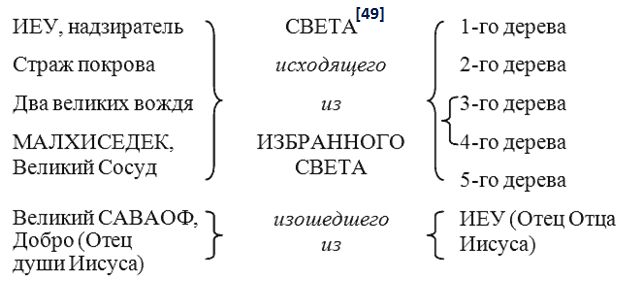 Все они будут царями в области Первого Спасителя, то есть, Первой Тайны Первого Голоса Сокровища Света.-----194. [продолжение] ... Пятнадцать Помощников Семи Дев Света, которые пребывают в Середине, [2] изойдут из Областей[50] Двенадцати Спасителей...***Таблица VI2СЕРЕДИНА***194. [продолжение] ... Разложение Вселенной и всеобщее Завершение Подсчета[52]  Совершенных Душ Наследия Света.195. ...пока они не завершили Подсчет Собрания[53] Совершенных Душ.198. "...Когда я приведу вас в Область последнего Помощника, [1] которая окружает Сокровище Света..."***1. Последний помощник. Чтобы понять положение пяти помощников в этой удивительной системе эонологии, следует обратиться к страницам 17 и 18. Там утверждается, что три одеяния, так сказать, три буддхические мантии, или три большие ступени посвящения, соответственно наделяются следующими характеристиками.Сияние всех имен тайн и всех исхождений порядков пространств Невыразимого.Сияние всех имен тайн и всех исхождений порядков двух пространств первой тайны.Сияние всех имен тайны, открывателя, который называется первой заповедью внизу, у имен небесного свода.Нам говорят также на стр. 1 и в других местах еще более сложно, что первая тайна окружает или включает в себя:Первую заповедь.Пять печатей (типов, или зачатков).Великий свет светов.Пять помощников.Лучи этого Света Сокровища Света опускаются вниз до мира людей, ибо они являются умами или светосилами всех планов, которые ниже Сокровища, вплоть до земного материального. Эти порядки могут быть изображены при помощи серий концентрических кругов; центральный круг изображает Сокровище, следующий - последнего, или малого помощника, окружающего его, и так далее, со сферами все большего диаметра, которые символизируют всерасширяющиеся состояния сознания.Вышеприведенные категории, от первой заповеди до пяти помощников, дают ключи к числам 5, 7 и 12 (5+7), которые окажут большую помощь для понимания классификации тайн и соответствующих состояний сознания в дальнейшем. Великий Свет - это отражение и упадхи первой заповеди, или первой тайны; а 5 помощников - отражения 5 печатей, - в сумме, 12. Они соответствуют пяти тонким и пяти грубым элементам, которые, вместе с двумя непроявленными элементами составляют число 12. Это, вероятно, можно сделать более понятным при помощи следующей цитаты из статьи профессора Манилал Набхубхаи Двиведи "Монизм или адвайтизм?":Адвайта начинает с изучения подразделений пракрити и ясно демонстрирует, быть может первый раз в пространстве индийского рационализма, ту истину, что пять элементов - акаша, вайю, тейас, джала, притхиви - являются лишь пятью состояниями пракрити, которые можно отличить одно от другого. От акаши, специфический признак который есть шабда, - который, между тем, мы переводим не как "звук", но как "различение", - происходит вайю (газообразное вещество) со своим специфическим знаком спарша (прикосновение), который прибавляется к первоначальному шабда; разделение, происходящее в вайю, приводит к образованию тейас (горячей материи) с его специфическим признаком рупа (форма, тепло, свет), добавляющимся к шабда и спарша; от тейас - джала (жидкое вещество) со своим специфическим признаком раса (вкус); и, от джала - притхиви со своим особенным признаком гандха (запах). Таким образом, пять танматр [зачатков] и пять бхутов [элементалов] санкхьи сводятся к акаше, всепроникающей потенциальной форме (эфиру) первичной материи (мулапракрити)".[54]Теперь нас учат, что некий новый элемент развивается с каждой новой корневой расой, и, так как мы уже на две трети принадлежим 5-й корневой расе, пятый элемент из семи уже находится ныне на пути эволюции. Мы имеем таким образом ключ к пониманию 7 аминь и 3 аминь; к 5 деревьям, 12 спасителям и соответствующим тайнам. Также следует помнить, что приведенное выше объяснение элементов - это лишь их последнее отражение на видимом, материальном плане бытия. Их психические, духовные и божественные прототипы по своей природе не могут быть описаны в словесном виде, как мы можем увидеть это при помощи терминологии таблицы VIII.***205. "И тот, кто должен получить Тайну Третьего Тридуховного, который принадлежит к Трем Тридуховным и Трем Пространствам, в свою очередь, Первой Тайны, но не имеет силы подняться на небеса, в Порядки, которые находятся над ним и являются Порядками Пространства Невыразимого..." [1]***Таблица VII1Порядки наследования Света Тайн
Первой Тайны (Смотрящей Вовне)***224. "...И эта Тайна знает сама, почему она сдирает с себя кожу так, что она исходит из Невыразимого, который, поистине, сам правит всеми ими и сам извергает их всех в соответствии с их Порядками". [1]***Таблица VIII1ПРОСТРАНСТВО НЕВЫРАЗИМОГО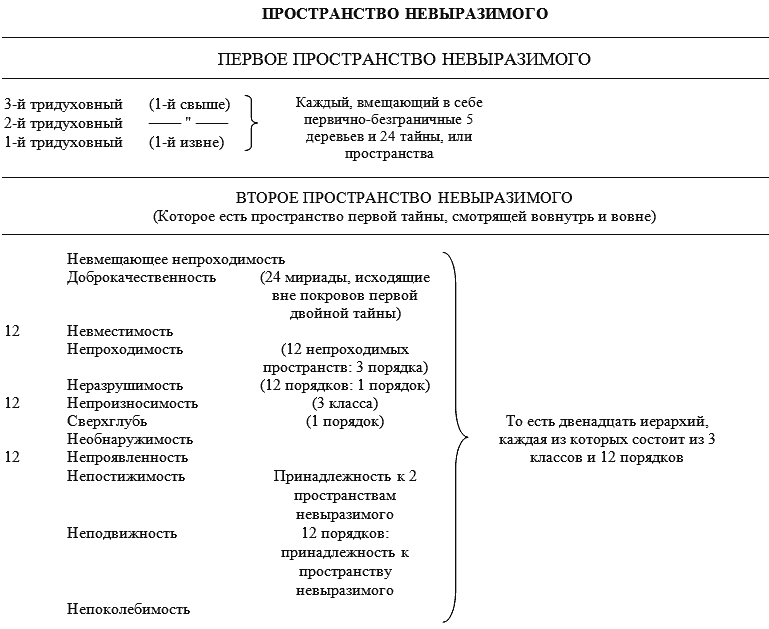 Далее приводится отрывок из ч. II, сек. X, "Трудов Ложи Блаватской", который, быть может, прольет некоторый свет на эту явно хаотическую систему:Вопрос. В чем разница между этими разнообразными иерархиями?Ответ. В действительности, эти Огни не в большей степени нечто отдельное и самостоятельное, чем души и монады для того, чей взгляд простирается за пределы материи и иллюзии.Тот, кто является оккультистом, не должен обособлять себя или что-либо другое от остального творения или несотворенного. Ибо, как только он отделил себя даже от некоего сосуда бесчестья и позора, он не сможет уже соединить себя с каким-либо сосудом чести. Ему следует думать о себе как о чем-то бесконечно малом, даже не как об индивидуальном атоме, но как о части мировых атомов, как некоего целого, или же стать иллюзией, никем, и исчезнуть подобно дыханию, не оставляющему после себя никакого следа. Как иллюзии, мы являемся самостоятельными обособленными телами, живущими в масках, которыми снабдила нас майя. Можем ли мы утверждать, что хотя бы один атом нашего тела определенно является нашим собственным? Все что угодно, начиная от духа и до самых незначительных частичек, - это часть целого, в лучшем случае, связующее звено. Разорвите одно звено, и все в целом будет уничтожено; но это невозможно. Существует серия новителей, становящихся все более и более грубыми, от духа до самой плотной материи, так что с каждым шагом вниз и вовне, мы испытываем все сильнее и сильнее развитое в нас чувство обособленности. И все же это иллюзорно, ибо если бы существовала реальная и полная обособленность между любыми двумя человеческими существами, они никаким способом не смогли бы общаться друг с другом и понимать друг друга.Так и с этими иерархиями. Почему должны мы выделять эти классы в нашем разуме иначе, кроме как для целей различения в практическом оккультизме, который есть лишь низшая форма прикладной метафизики? Но если вы пытаетесь выделить их на этом плане иллюзии, тогда я не могу вам сказать ничего, кроме как то, что между этими иерархиями существуют такие же пропасти различия, как и между "принципами" вселенной или человека, если вам угодно, и теми же самыми "принципами" в бацилле.Добросовестный читатель, сравнивая уже приведенные здесь различные таблицы, ощутит некое единство в многообразии иерархий; другими словами, он поймет, что они строятся на некоем вечно повторяющемся образце, который был дан в своей простейшей форме в карте валентинианской плеромы. Каждая новая категория превосходит ту, которая ей предшествовала, пока разум неуверенно движется в этой величественной и возвышенной схеме.Повторение числа 12 весьма значительно, и оно получит свое объяснение в той части нашего текста, который будет посвящен астрологической части этой системы. Сейчас же будет достаточно добавить еще два природных факта к тому, что уже было сказано в 198 (1), и привлечь внимание читателя к рассмотрению: (а) додекаэдра, этого удивительного "платонического тела", разрешению тайн которого посвящены все "Элементы геометрии". Его можно определить как "правильное тело, содержащее 12 правильных пентагонов,[55] или имеющее двенадцать равных оснований"; и к (б) следующей цитате ("Монизм или адвайтизм?", стр. 28):Прана, или дыхание человеческого организма, является частью этого универсального жизненного принципа. Также доказывают, что луна принимает участие в питании всей органической материи и в регулировании приливов и отливов природной праны. С каждой новой фазой луны прана человека изменяет направление своего тока. Эти изменения, наблюдаемые ежеминутно, устанавливают тот факт, что дыхание организма человека переходит справа налево и vice versa [наоборот] каждые два часа.[56] В эти два часа каждая из пяти таттв... [57] достигает своей очереди.***230-231. "...И при Разрушении мира, которое случится, когда Вселенная завершит свою Эволюцию ... все, кто получил Тайну Невыразимого, будут Близкими Царями со мной, и воссядут возле моей правой руки, и возле левой... Таким образом, по этой причине я не колебался и не боялся назвать вас моими Братьями и моими Друзьями, ибо вы будете Близкими Царями со мной в моем Царстве..." [1]***1. Вероятно, это может прояснить следующий отрывок из "Тайной Доктрины", I (стр. 572-574)."Звезда, под которой рождается человеческое существо, говорит оккультное учение, - всегда будет оставаться его звездой, в течение всего цикла его перевоплощений в одной манвантаре. Но это не его астрологическая звезда. Последняя соотносится и связана с его персональностью, а первая - с ИНДИВИДУАЛЬНОСТЬЮ. "Антел" звезды, или дхиани-будда, будет либо направляющим, либо просто надзирающим "ангелом", так сказать, в каждом новом перерождении монады, которая есть часть его собственной сущности, - хотя ее носитель, человек, может навсегда остаться в неведении об этом факте. Каждый из адептов имеет своего дхьяни-будду, свою старшую "двойную душу",[58] и они знают ее, называя "отцовской душой" и "отцовским огнем". Однако лишь при последнем и высшем посвящении они узнают ее, когда они встречаются лицом к лицу со светлым "Образом". Насколько много знал об этом мистическом факте Бульвер-Литтон, когда он описывал, пребывая в одном из состояний своего наивысшего вдохновения, Занони, стоящего лицом к лицу со своим Авгоэйдом?"..."Восхожу к Отцу моему и Отцу вашему"... [Иоан., xx, 17] - это означает ... что группа его учеников и последователей, привлеченных Им, принадлежит к тому же самому дхиани-будде, "звезде" или "Отцу", того же планетарного царства и подразделения, что и Он. Именно знание оккультного учения нашло свое выражение в обзоре об "Иддилии Белого Лотоса", когда Т. Субба Роу писал: "Каждый будда встречает при своем последнем посвящении всех великих адептов, которые достигли Братства в течение прошедших веков ... каждый класс адептов имеет свой собственный способ духовного общения, который связывает их вместе... Единственно возможный и эффективный путь для вступления в любое такое братство ... это поместить себя под влияние духовного света, который излучается из его собственного Логоса. В дальнейшем я покажу здесь ... что такое общение возможно только между людьми, души которых получают свою жизнь и питание от одного и того же божественного ЛУЧА, и что, так как семь различных лучей исходят от "центрального духовного солнца", все адепты и дхиан коганы подразделяются на семь классов, каждый из которых контролируется, направляется и защищается одной из семи форм или проявлений божественной мудрости". ("Теософист", том VII, август 1886 г., стр. 706.)***231. [продолжение] "...мои Двенадцать Служителей (Διακονοι) также будут со мной, но Мария Магдалина и Иоанн Дева[59] будут вознесены выше всех..."237. Сходным образом и Три Тайны также не одинаковы в Царстве, находящемся в Свете, но каждая из них имеет различный Вид, и они также не равны в Царстве Единой и Единственной Тайне Первой Тайны в Царстве Света, и каждая из этих Трех имеет различный Вид, и Форма каждой из них отличается друг от друга, в их последовательности. [1]***1. Мы имеем здесь серию или шкалу 12, 7 (см. табл. VII и VIII), 5 и 3 Тайн, и синтетическую Единую и Единственную Тайну. Ключ к их истолкованию можно найти в "Трудах Ложи Блаватской" (часть I, стр. 55), где говорится:"Когда некий адепт достигает успеха в [соединении воедино всех своих "принципов"], он - дживанмукта [то есть, тот, кто свободен от перерождений]: он фактически не принадлежит больше к этой земле и становится нирвани, который может уйти в самадхи [то есть, достигнуть духовных состояний сознания] по своей воле. Адепты обычно разделяются по количеству "принципов", которые ими полностью контролируются, ибо то, что мы именуем волей, располагается в высшем Эго, а последнее, если оно освобождается от своей отягощенной грехами персональности, является божественным и чистым".***238. "...Аминь, я говорю вам, когда этот человек покинет Тело Гиль, его Душа станет великим Потоком Света, так, что она сможет пересечь все Области, пока она не придет в Царство этой Тайны. Но если человек не вместил Тайну и не участвовал в Словах Истины, когда осуществлялась эта Тайны, он должен сказать это Голове человека, покидающего Тело, - тот, кто не вместил Тайну Света [1] или не принял участия в Словах Истины..."***1. Мы видим здесь первоисточник того обряда соборования, который практикуется в римско-католической и греческой церквях. Хвалебная молитва, читаемая в момент смерти, чтобы помочь душе умершего, поскольку она пересекает "срединный проход", также имеет то же самое унаследованное происхождение. Как правило, старые церкви сохраняют оккультную традицию с большей точностью, чем их иконоборческие и более невежественные молодые сестры. Оккультная наука учит, что структура разума, при которой умирает человек, имеет величайшее значение благодаря тому ненормальному психическому состоянию, в котором он тогда находится. Последняя мысль умирающего человека оказывает сильное влияние на его ближайшее будущее. Стрела готова вылететь из лука; тетива находится на уровне уха, и цель будет выбором ближайшей судьбы стрелы. Счастлив тот, для кого "Ом - это лук, Эго - это стрела, Брахман - ее цель!" (Мундака Упанишада, II, ii, 4). В этот священный момент сильные духовные устремления, - естественные ли, или же вызванные искренней проповедью, либо того, кто имеет истинное убеждение, либо же, что еще лучше, того, кто обладает божественным Гнозисом, - защитят душу того человека, который оставляет жизнь. Однако, это не означает поддержки суеверного представления о "запоздалом раскаянии", ибо лишь неизбежное правосудие и гармония Кармического Закона может возвратить некое мимолетное следствие к мимолетной причине; и остаток кармического долга должен быть выплачен в будущих земных жизнях.Мирись с соперником твоим скорее, пока ты еще на пути с ним, чтобы соперник не отдал тебя судье, а судья не отдал бы тебя слуге, и не ввергли бы тебя в темницу. Аминь говорю тебе я: ты не выйдешь оттуда, пока не отдашь до последнего кодранта (Матф., V, 25, 26).То есть, согласно гностическому и эзотерическому истолкованию, работай, пока еще день, так чтобы добрые кармические действия уравновесили дурные причины, прежде приведенные в движение персональностью. Иначе, в момент смерти нас будет судить наше собственное высшее Эго, и, под руководством сил Кармического Закона (коллективного Демиурга), мы будем должны снова перевоплотиться в узилище тела, пока прошлая дурная карма не будет исчерпана. Ибо пока не будет выплачен последний грош нашего кармического долга, мы никогда не сможем оторваться от колеса "сансары".***239. "...И когда они принесут его к Деве Света, [1] Дева Света увидит Знак Тайны Царства Невыразимого, который будет с ним..."***1. Дева Света. В халдейской космогонии, Ана означала "невидимое небо", Небесную Мать земного моря: или, эзотерически, акашу, мать астрального света. Анайтия - это одно из имен Кали, женский аспект, шакти, или сизигий Шивы. Ее также называют Аннапурна и Канья, Дева. Ее тайное имя - Ума-Канья, "Дева Света" (См. "Тайную Доктрину", I, 91, 92).В египетской и других космогониях, первая семиричная группа эманирующих сил называется "Девами Света" и изображается в виде нестиконечной звезды; эта звезда "имеет отношение к шести силам или могуществам природы, шести планам, принципам, и т. д., и т. д., и все они синтезируются седьмой, или центральной точкой звезды" ("Тайная Доктрина", I, 125).Если обратиться к табл. VI комментариев, то мы увидим, что есть семь Дев Света, и все они аспекты одной Девы. В девственной материи, как и во всем другом, существует семь аспектов, планов или принципов, соответствующих семи принципам человека, от чистого, божественного акаша, до земного астрального света, отягощенной грехом атмосферы нашей земли. И на септенарные листы Книги Записей Ангела, "Le Livre de la Conscience" ["Книги Сознания"], непрестанно заносятся дела, слова и МЫСЛИ каждой минуты нашей жизни, кармическая запись каждой заточенной души. В начальной части нашего текста мы узнали о том, как посвященные надели незапятнанное Одеяние Света, несущее на себе Пять Слов Славы, и что они были столь могущественны, что могли открыть все дворцы и пересечь все Области Правителей. Так обстоит дело и с каждым человеком. Каждый имеет свое собственное одеяние, отражающее его кармическую запись и "произносящее слова", которые оправдают или осудят его перед ревнивыми стражами царств внутренней природы. Да; у каждого из нас есть одеяние, сотканное его собственными руками, но мало таких, кто облачен в "брачную одежду" и годен для того, чтобы соединиться в Брачном Праздновании, когда Царский Сын соединяется со своей Небесной Невестой; другими словами, вступить в такое святое Братство, в котором каждый, чтобы получить доступ, должен быть единым с Христосом внутри себя. Тот, кто пытается найти доступ в одеждах, отягощенных грехом, должен, подобно человеку в притче (Матф., XXII), быть изгнан во "внешнюю тьму" земной жизни, пока он не научится благодаря опыту страдания тому, как ткать для себя одеяние, достойное "Церкви (Собрания) Мистического Христа".Таким образом, души умерших имеют в настоящий момент, каждая в отдельности, свои способы защиты, отречений и символы, как в данном тексте, и природа их посмертных переживаний и их последующее возвращение к земной жизни будет зависеть от того, какую их семи Дев они увидят в "зале суда". Трижды благословен тот, кто, облаченный в Одеяние Славы, может пройти мимо Стражей через любой порог.Все вышеописанное прольет больше света на тайны "осирифицированного" и судьбу "умершего", которые играют столь заметную роль в "мудрости египтян". Из всего множества приведем лишь один пример:В книге, которая названа Шампольоном "La Manifestation a la Lumiere" ["Проявление Света"], содержится глава о ритуале, которая наполнена таинственными диалогами с обращениями к различным "силам" души. Среди этих диалогов есть один, который весьма выразительно и многозначительно отражает возможности Слова. Сцена происходит в "Зале Двух Истин". "Дверь", "Зал Истины", и даже различные части ворот обращаются к душе, которая просит туда доступа. Все они не позволяют ей войти, пока она не скажет им их тайных, или мистических имен. ("Разоблаченная Изида", II, 369.)***241-242. "...И каждый, кто получит Тайну, которая находится в Пространстве Универсального Невыразимого, и все остальные благозвучные Тайны в Частях Невыразимого ... которые относятся к Правилу Одного и Того Же, Божества Истины, от ног (вверх) [1] ... каждый получит в наследство надлежащую ему Область..."***1. Части Невыразимого, Божество Истины. Изображение этого гностического принципа мы найдем в "Пист. Соф." 125 (1). Информация, которая приводится там, может быть существенно расширена благодаря следующему отрывку из Иренея,[60] который, говоря о системе Марка, пишет:И Кватернион [то есть, высшее личное сознание, вместе с божественной триадой атма-буддхи-манас, образующие высший Тетрактис] ему (Марку): "Я намереваюсь явить тебе сейчас саму Истину. Ибо я принесла ее вниз из небесных дворцов, чтобы ты смог посмотреть на нее без одежд и открыть ее красоту, да, и услышать ее речь, и изумиться ее мудрости (ибо Истина - это Невеста Небесного, или Совершенного Человека, посвященного). Смотри, ее голова наверху - это Α и Ω, ее шея - Β и Ψ, ее плечи с ее руками - Γ и Χ, ее грудь - Δ и Φ, ее грудная клетка - Ε и Υ, ее живот - Ζ и Τ, ее нижние части - Η и Σ, ее бедра - Θ и Ρ, ее колени - Ι и Π, ее ноги - Κ и Ο, ее лодыжки - Λ и Ξ, ее ступни - Μ и Ν". Это тело истины, восходящей к Магу; это фигура элемента, это литера буквы; и он называет этот элемент Человек; и он говорит, что это есть источник каждого Слова (Verbum), и начало универсального Звука (Vox), и выражение всего невыразимого, и уста безмолвного Молчания. И это поистине ее тело; но ты, поднимая ввысь понимание своего ума, услышь из уст Истины самопорожденное Слово, которое передает также Отец.И когда она сказала это, Истина (говорит он) посмотрела на него, открыла свои уста и сказала Слово: и Слово стало Именем, и Имя было тем, которое мы знаем и говорим, Христос Иисус; и как только она произнесла имя, она стала безмолвной. И когда Марк подумал, что она будет говорить дальше, Кватернион снова вышла вперед и сказала: "Ты счел презренным Слово, которое ты услышал из уст Истины, но это не то Имя, которое ты знал и о котором думал, что ты им владеешь давно; ибо у тебя было лишь его звучание, что же до его силы, то тебе она неведома. Ибо Имя Иисус - это Имя Знака [Stigma, знак греческого числа 6], поскольку оно содержит шесть букв, известных всем, кто призван. Но то, которое есть у Эонов Плеромы, поскольку оно находится во многих местах, имеет иную форму и иной тип, и известно тем из его ближних (родственников), величие и сила которых находятся вместе с ним [ними, Эонами (Епифаний)], вечно: [так сказать, те, кто избран, посвященные или совершенные].***243. "...День Света - это тысяча лет Мира, так, что тридцать шесть мириад (десятков тысяч) лет и половина мириады лет Мира - это один день Света..." [1]***1. Год Света. Теософам, знакомым с учением о циклах манвантар и пралаий, и о днях и ночах Брахмы, нетрудно будет найти ключ к тайне, которая озадачивала так называемую христианскую церковь с того времени, когда ее низшие принципы полностью отделили себя от своего высшего света, божественного Гнозиса. Абсурдные взгляды хилиастов, миллениумистов и миллинарианистов - это замечательное доказательство материализма патристической теологии, которая была заново отредактирована и сохраняется вплоть до нашего времени. Это абсурдное в разных аспектах представление о тысяче физических лет, а главным образом - идея физического возвращения и царства Христа на земле, поддерживались величайшими светилами церкви. Мы обнаруживаем среди ее сторонников такие имена, как Папий, соученик Поликарпа и слушатель Иоанна, Иреней, Юстин Мученик (который воображал, что тысяча лет будет проведена в Иерусалиме, "восстановленном, украшенном и увеличенном"), Тертуллиан, Викторин, Апполинарий, Лактанций, Север и Августин. Сколь отличной была близкая традиция гностиков от более поздних и ложных представлений и искажений, можно увидеть из нашего текста, и какое-либо дальнейшее объяснение этого вопроса совершенно излишне.***248. "...И они очистили их (то есть, тех, кто от Смеси) не от самих себя, но от принуждения, в соответствии с Правилом Одного и Того Же Невыразимого. Они совершенно не были подвержены ни Страданиям, ни Превращениям в Областях, вообще не снимали с себя кожу и не вливали себя в различные Тела,[1] и не были они ни в каком Несчастье".***1. Metangizein (Μετανγιζειν): перелить из одного сосуда в другой. Слово метангисмос было техническим термином для метемпсихоза или перевоплощения у пифагорейцев. Однако Ч. У. Кинг переводит эту фразу так: "не превращали себя в различные фигуры"; но сомата - это живые тела, и ничего больше, и metangizein и метангисмос суть технические термины, используемые лишь в связи с представлением о перевоплощении, и они часто используются в переводе "Пистис Софии" Шварца, чтобы обозначить перерождение. Поэтому весьма трудно понять, почему автор "Гностиков и их реликвий" упустил правильный перевод.Августин, цитируя Филастра, дает название "метангисмониты" определенным сектам еретиков, которые, говорит он, утверждают, что Сын был в Отце, как один сосуд (ανγειον) в другом. Однако нет никаких доказательств для того, чтобы подтвердить это утверждение.Можно также выбрать и многочисленные поразительные и весьма поучительные отрывки из писаний и наставлений гностических ересиархов.Например, мы возьмем один фрагмент из писаний Клемента Александрийского (Строматы, кн. IV, гл. XII), который приводит цитату из Василида, чтобы, как он воображает, опровергнуть его. Василид, говорит он, утверждает, что душа была наказана в этой жизни за грехи, которые она ранее совершила в другой жизни. Избранная душа претерпевала почетное наказание мученичеством, но другая очищалась предназначенной ей карой. Ключ теософии сразу раскрывает эту тайну благодаря ее учению о высшем и низшем манасе, божественной индивидуальности и умирающей персональности. Ибо высшее Эго - это поистине Священная Жертва, которая испытывает страдания прославленного "мученичества", а "другая" - это низший манас, который должен понести наказание при помощи "назначенного наказания".Покойный Э. Д. Уолкер в восьмой главе своей книги о реинкарнации привел краткий обзор того, каким было преобладающее вероучение в первые века христианства, и тот, кого интересует этот вопрос, непременно должен прочитать эту главу, если он еще не сделал этого до сих пор. Однако еще должен быть написан на эту тему некий авторитетный труд, снабженный цитатами бесчисленных фрагментов, которые надо искать в сочинениях гностиков, неоплатоников и ранних отцов церкви.Доктрины "Пистис Софии" во многих существенных деталях совершенно одинаковы с египетскими учениями, особенно в том, что касается тайн жизни и смерти и перевоплощения. Чему учили египетские мудрецы об этих способностях, мы все еще не знаем, ибо такие учения составляли часть наставлений мистерий. И даже в экзотерическом аспекте мы в большой степени зависим от того, что рассказывают нам о египтянах греческие и римские авторы, чем от того, что сообщают сами египтяне. Кроме того, такие авторы, если они были посвященными, сдерживали свои языки из-за данной клятвы сохранять тайну; а если они были непосвященными, то они могли послужить лишь эхом простонародных верований, в лучшем случае, и обычно вплетали свои собственные толкования и неправильные представления даже в эту искаженную тень истины. Вследствие этого никакой другой предмет не оказался столь запутанным для наших ученых, как этот.Уилкинсон ("Древние египтяне", том V, стр. 440, 3-е изд.) ничего не разъясняет в этом вопросе, хотя он и полезен для отыскания некоторых немногочисленных ссылок. Обратимся к первой из них, а именно, к Геродоту, "Эвтерпа", гл. 123.Египтяне были первыми, кто сказал, что псюхе человека бессмертна, и что когда тело (сома) разрушается, она всегда входит в некоторое другое живое существо (зоон), и после завершения цикла всех земных, водных и воздушных (тел), она опять попадает в тело человека, и этот цикл требует для своего завершения 3000 лет.Опять-таки в платоновском "Федре", переведенном Томасом Тейлором, мы читаем:Но никакая душа не возвратится к своему первоначальному состоянию до истечения 10000 лет, потому что она не сможет снова использовать свои крылья, пока не пройдет этот период, кроме как если это душа того, кто искренне философствовал, или, наряду с философией, любил прекрасные формы. Они, поистине, в третий период 1000 лет, если они трижды успешно избирали этот образ жизни ... на 3000 лет улетят в их первоначальное жилище; но остальные души, достигнув завершения своей первой жизни, будут судимы. И из тех, кого судят, некоторые, перейдя в подземное место наказания [камалока], будут подвергнуты той каре, которую они заслужили; но другие, в соответствии с благоприятным приговором, поднимаясь в определенное место на небе [девахан], проведут это время в соответствии с тем образом жизни, который они вели в человеческом облике. И, через 1000 лет, оба типа людей, которые были судимы, возвращаются к этой участи и к избранию второй жизни, и каждый из них получает жизнь в соответствии с его желанием. Здесь человеческая душа может также перейти к жизни зверя, а от этого зверя, снова, к жизни человека. Ибо душа, которая никогда не познавала истину, не может перейти в человеческую форму.Эти два отрывка в значительной степени объясняют друг друга, и, при помощи теософских учений, становятся понятными, несмотря на все бесчисленные сложности, которые они содержат. Числа имеют отношение к определенным циклам, основанным на корневых цифрах, 3, 7 и 10, и имеют дело с циклами, расами, индивидуальными рождениями, монадической эволюцией, и т. д., и т. д.Но души бывают двух видов, манасические и камические, и в этом величайшая трудность. Первые направляются в "определенное место на небе", а последние - в "подземное место". И лишь последние проходят через тот "цикл", о котором говорит Геродот.Таким образом, Уилкинсон может быть полезен лишь этими двумя ссылками, первая из которых была переведена вновь, а вторая оставлена в том же виде, как и в переводе Тейлора. Однако, он добавляет еще один интересный фрагмент, а именно:Доктрину о трансмиграции принимали также и фарисеи; их вера, согласно Иосифу, состояла в том, "что все души нетленны; но лишь души добрых людей перемещались в другие тела, а души дурных подвергались вечному наказанию". (Иосиф Флавий, "Иудейская война", II, 8, 14.)__________________________________________________________________________[1] "Пистис София", изд. 1921 г., стр. 55.[2] Изд. Петерманна-Шварца; новый перевод К. Шмидта, "Коптско-гностические сочинения" (1905), в серии "Греческие христианские писатели первых трех веков".[3] Английское слово "знать", to know, соответствует среднеанглийскому knowen, knawen; англо-саксонскому cnawan; древнему верхнегерманскому knaan; древненорвежскому kna; старославянскому znati (знать); латинскому gnoscere, noscere; греческому gignoskein; санскритскому janati (знает); литовскому zinoti (знать); готскому kunnan.[4] "Опровержение всех ересей", более широко известное как "Философумены", Книга VI, главы 25 - 31.[5] Ориген: "Против Цельса", VI, 30. В "Доникейских Отцах", том IV, стр. 586.[6] Плутарх: "Моралии", "Изида и Осирис", гл. 43[7] Ириней: "Против ересей", книга I, гл. 29. В "Доникейских Отцах", том I, стр. 353.[8] Эта фраза ошибочно приписана Иренею. В действительности - Епифаний: "О драгоценных камнях", II, 20.[9] "Панарион", или "Против ересей", книга I, том 2; XXVI, 3. примечания Петавия.[10] Ириней: "Против ересей", книга V, гл. 5, части 5 и 6.[11] (Сноска к таблице): См. "Тайная Доктрина", том I, стр. 200[12] «Первый человек»; гностический термин, употребляемый в «Пистис Софии». [13] А. Жак Меттер, "Нistoire critique du Gnosticisme, et de son influence sur les sectes religieuses et philosophiques des six premiers siecles de l'Ere Chretienne", Париж, 1828, том II, стр. 34.[14] Ставр, или крест + - это потенциальная возможность положительной и отрицательной, или мужской и женской силы в природе. Они называются также участниками, потому что они участвуют в творении Вышнего, в некоем абстрактном смысле, и в творении Нижнего - в конкретном. В абстракции + исчезает и становится О, и потому именуется границей, ибо Нижнее - это естественное творение пола, в то время как Вышнее является творением богов или разума; другими словами, плеромы или МАХАТА. Мы видим это Начало порождения, или замещение естественного творения божественным, запечетленное в мифах о Сатурне, оскопляющем Урана, о Зевсе и Сатурне, Тифоне и Осирисе.[15] Типичные "сорок девять" огней в оккультных доктринах. См. рисунки.[16] Или с воодушевлением в Воздух (Aera). См. комментарий (4) об Адамасе, "Средней Области Воздуха".[17] См. "Пистис София", 14 (3).[18] См. "Пистис София", 14 (8).[19] Сравните это с валентинианской системой, где София создается "без сизигия", а также с комментарием об Ильда Баофе, где Ильда Баоф порождается без женского, как и София создается без мужского, начала; Daemon est Deus inversus [Демон - это перевернутый Бог].[20] Называемые также "вышними эонами", которые противостоят "эонам правителей".[21] Иреней, "Против ересей", книга I. гл. XXIX, 4.[22] Там же, книга I, гл. XXIII - XXVIII.[23] Там же. книга I, гл. XXX, 6.[24] Душа, проходя через различные уровни и планы эволюции, в каждом из них достигает срединной точки равновесия, где дается выбор между верхом и низом; таким образом возникает сомнение, и это, так сказать, есть "покаяние".[25] "Бог", высшая Триада, будет судить "богов", низший Квартернарий.[26] Силы низшего Квартернария.[27] Время моей эволюции в материи.[28] Существует двадцать четыре Исхождения свыше и двадцать четыре снизу, которые вместе с Софией, которая находится то вверху, то внизу, и с их синтезисами, составляют сорок девять Огней.[29] Сравните с "Пистис София", 13 (1).[30] Низший манас, который является лучом, исходящим от Высшего.[31] "Слова" сил низших принципов - это прельщения и соблазны материи.[32] Сравните с "Питри, развивающими свои тени" в "Тайной Доктрине".[33] Указатель книг, чтение которых католикам разрешается только после изъятия нежелательных мест. - Прим. пер.[34] То есть, шестого, ибо буддхи - это либо шестой, либо второй принцип, или тайна.[35] Ипполит, "Философумены", VI, 39 и далее, и Иреней, "Против ересей", книга I, гл. XIV.[36] Знаки для чисел 6, 90 и 900 не обнаружены в известном нам греческом алфавите.[37] См. статью полковника Олькотта в "Теософисте", том XI, сентябрь 1890 г., озаглавленную "Звуковые картины миссис Уоттс Хьюг", которая посвящена геометрическим и другим формам, создаваемым звуком. Тонкий порошок насыпается на барабан некоего прибора, и вибрации голоса вызывают маленький шторм среди этих частичек, которые на падающих слоях атомов группируются в правильные геометрические фигуры, причем одна и та же нота всегда создает одну и ту же конфигурацию. Таким образом показано, что звук - это корень проявления, или, другими словами, что "Слово", или Логос, перворожденный, - это именно то, благодаря чему созданы все вещи.[38] Таттваджнанин - это тот, кто знает или различает принципы в природе и человеке; Атмаджнанин - это знающий АТМАН, или универсальное, ЕДИНОЕ Я.[39] Кама-Хамса, "Птица" или Лебедь. В "Надабинду Упанишаде" (Риг-Веда), переведенной Кумбаконам Теос. обществом, говорится: "Йог, который садится на Хамсу (то есть, таким образом созерцает Аум), не подвержен кармическим влияниям или крорам (множествам) грехов". Звук "А" рассматривается как ее (птицы Хамсы) правое крыло, "U" - левое, "М" - ее хвост, и Ардха-Матра ( полуметр) - это, так сказать, ее голова.[40] Вечность для людей Востока имеет совершенно иное значение, чем для нас. Обычно она обозначается ста годами или "веком" Брахмы, продолжительностью Махакальпы или периодом в 311 040 000 000 000 лет.[41] И, поэтому, Иисус и каждый человек в одном из своих принципов - это Пистис София. Пистис София - это кающаяся "индивидуальность".[42] Каждый принцип или план - это колесница следующего над ним: поэтому трон Сатаны (земля) - это, так сказать, скамейка для ног Бога.[43] То есть, "совершенные" или посвященные: те джнани, которые либо достигли окончательного освобождения, либо могут входить в состояние турийя самадхи.[44] Бытие, III, 21. См. "Пист. Соф." 107, примечание.[45] Сравните перечень 25 таттв (24 + 1, или, в другом аспекте, 5 х 5) в статье, озаглавленной "Индийская теория вибрации как производителя звуков, форм и цветов", "Теософист", том XII, октябрь и ноябрь 1880.[46] Таким образом, существует три уровня Хаоса.[47] См. "Свет на Пути", стр. 15-17, 1-е издание.[48] Каждый спаситель имеет 12 исхождений или порядков, так же как и Иисус имел 12 учеников.[49] А именно, того, который является Светом Сокровища для всех низших планов.[50] В которых спасители пребывают теперь, а именно, в Сокровище Света.[51] Их не следует смешивать с пятью великими помощниками, ибо это лишь некий аспект последних на низшем плане.[52] См. "Тайную Доктрину", I, стр. 171, пар. 1. Как сказано в статье Э. Кислингбари о "Римском католицизме и теософии", "Люцифер", том VII, январь 1881 г., стр. 402-404, согласно церковной традиции, количество избранных равно числу "падших ангелов", место которых они заменяют. Опять-таки, "Тайная Доктрина", особенно том II, дает исчерпывающие доказательства идентичности "падших ангелов" с воплощенными эго человечества. Verb. sap.[53] Congregatio, то есть, экклесия (церковь), седьмой и последний из примордиальных эонов Валентина. См. объяснение карты плеромы в соответствии с этим гностическим учителем.[54] Стр. 34-35 ("Монизм..., Бомбей, Subodha-Prakasa Press, 1889).[55] Являясь мистическим изображением того, что человек - это мера и предел вселенной.[56] 12 раз в день![57] А именно, акаша, вайю, и т. д., как это уже было сказано в примечании.[58] Это не имеет ничего общего с абсурдными положениями "Симпневматодоктрины", как это хорошо объяснено в этом тексте, но является ключом к тайне сизигий.[59] Два аспекта манасического луча.[60] "Против ересей", книга I, гл. XIV, 3 и 4; также находится у Епифания, "Панарион", XXIV, 4.БуквыЧасти телаЧислаА – ΩГолова1 - 800В – ΨШея2 - 700Г – ΧПлечи и руки3 - 600Δ – ΦГрудь4 - 500Е – ΥДиафрагма5 - 400Ζ – ΤЖивот7 - 300Н – ΣПоловые органы8 - 200Θ – ΡБедра9 - 100I – ΠКолени 10 - 80К – ΟБольшая берцовая кость20 - 70Λ – ΞЛодыжки30 - 60М – ΝСтупни40 – 50[36]Первый ТетрактисВторой ТетрактисАрхетос, или Невыразимое,
содержащее 7 элементов

Сиге, или Безмолвие,
содержащее 5 элементов

Патер, или Отец,
содержащий 5 элементов

Алетейя, или Истина,
содержащая 7 элементовЛогос, или Слово,
содержащее 7 элементов

Зое, или Жизнь,
содержащая 5 элементов

Антропос, или Человек,
содержащий 5 элементов

Экклесия, или Собрание,
содержащее 7 элементоввсего 24всего 24Которые вместе с Христосом составляют 49.Которые вместе с Христосом составляют 49.ГлухиеСмягчённыеПридыхательныеГубныеΠΒΦГорловыеΚΓΧЗубныеΤΔΘ1-й 2-й 3-й 4-й 5-й 6-й 7-й 8-й 9-й 10-й 11-й 12-йСПАСИТЕЛИ 12-ти ИСХОЖДЕНИЙ или ПОРЯДКОВ[48]1-го 2-го 3-го 4-го 5-го 6-го 7-го 1-го 2-го 3-го 4-го 5-гоГОЛОСА ДЕРЕВАДолжны быть в Области ДУШ, которые получили1-ю 2-ю 3-ю 4-ю 5-ю 6-ю 7-ю 8-ю 9-ю 10-ю 11-ю 12-юТАЙНЫ ПЕРВОЙ ТАЙНЫПРАВОЕ
(Высшее)ЛЕВОЕ
(Низшее)↑↓7 аминь (или голосов)}12 спасителей5 деревьев}12 спасителей3 Амена{9 стражей3 Амена{3-х Ворот←←←Двойные спасителиДвойные спасителиДвойные спасителиМалый ИАО, Добро, называемый в эонах Великим ИАОМалый ИАО, Добро, называемый в эонах Великим ИАОМалый ИАО, Добро, называемый в эонах Великим ИАОДева Света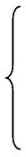 7 дев СветаДева Света15 помощников[51]Дева Света12 служителейТайны, или состояния сознанияТайны, или состояния сознанияТайны, или состояния сознанияПространства, или планы3-йТридуховныйТридуховный3 пространства3 пространства2-йТридуховныйТридуховный3 пространства3 пространства1-йТридуховныйТридуховный3 пространства3 пространства2412 Тайны1-е пространство в сторону внутреннего1-е пространство в сторону внутреннего2412 Тайны2-е пространство в сторону внешнего2-е пространство в сторону внешнего(В серии, начинающейся
от 24-го вверх)
Первый статут(В серии, начинающейся
от 24-го вверх)
Первый статут3-е пространство3-е пространствоНЕВЫРАЗИМОЕ→ЧАСТИ НЕВЫРАЗИМОГО←ПОСЛЕДНЯЯ ЧАСТЬ
(Содержащая иерархии сверх-
тридуховного и протридуховного)→12 ПРОТРИДУХОВНЫХ
(Последний порядок, на
котором нет рождающих)←ПРОСТРАНСТВО НЕВЫРАЗИМОГО
(Единый и единственный мир)ТРЕТЬЕ ПРОСТРАНСТВО НЕВЫРАЗИМОГО (?),
или ПРОСТРАНСТВО ПЕРВОЙ ТАЙНЫПервая тайна (которая является 24-й тайной, отражающей 12 порядков невмещающих непроходимость)Великий Свет печати Света (который пребывает без исхождения)Первый статут (содержащий 7 тайн)Помощники